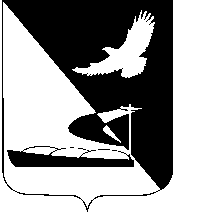 АДМИНИСТРАЦИЯ МУНИЦИПАЛЬНОГО ОБРАЗОВАНИЯ«АХТУБИНСКИЙ РАЙОН»ПОСТАНОВЛЕНИЕ07.07.2014          						                                         № 1011О проведении аукциона в электронной формеРуководствуясь Федеральным законом от 05.04.2013 № 44-ФЗ                 «О контрактной системе в сфере закупок товаров, работ, услуг для обеспечения государственных и муниципальных нужд», Конституцией Российской Федерации, Гражданским кодексом Российской Федерации, Бюджетным кодексом Российской Федерации, Уставом МО «Ахтубинский район», администрация МО «Ахтубинский район»ПОСТАНОВЛЯЕТ:1. Казенному учреждению по осуществлению закупок для муниципальных нужд муниципального образования «Ахтубинский район» (Тихонова О.В.) провести закупку на право заключения муниципального контракта на поставку наградной продукции.          2.    Утвердить документацию об аукционе в электронной форме на право заключения муниципального контракта на поставку наградной продукции.3. Отделу информатизации и компьютерного обслуживания администрации МО «Ахтубинский район» (Короткий В.В.) обеспечить размещение настоящего постановления в сети Интернет на официальном сайте администрации МО «Ахтубинский район» в разделе «Администрация» подраздел «Официальные документы».Глава муниципального образования                                                    В.А. Ведищев                                                                                                     УТВЕРЖДЕНАпостановлением                 администрации МО«Ахтубинский район»              от 07.07.2014 № 1011ДОКУМЕНТАЦИЯ ОБ АУКЦИОНЕ В ЭЛЕКТРОННОЙ ФОРМЕна право заключения муниципального контракта на поставкунаградной продукции                                                                       г. Ахтубинск                                                      2014 год      СОДЕРЖАНИЕ ДОКУМЕНТАЦИИ ОБ ЭЛЕКТРОННОМ АУКЦИОНЕОбщие сведения.ИНФОРМАЦИЯ О ЗАКАЗЧИКЕ.ИЗЛОЖЕНИЕ УСЛОВИЙ КОНТРАКТА.ИНФОРМАЦИЯ О НАЧАЛЬНОЙ (МАКСИМАЛЬНОЙ) ЦЕНЕ КОНТРАКТА.ИСТОЧНИК ФИНАНСИРОВАНИЯ И ПОРЯДОК ОПЛАТЫ;ПОРЯДОК ПРЕДОСТАВЛЕНИЯ ДОКУМЕНТАЦИИ ОБ ЭЛЕКТРОННОМ АУКЦИОНЕ.ПОРЯДОК РАЗЪЯСНЕНИЯ ПОЛОЖЕНИЙ И ВНЕСЕНИЕ ИЗМЕНЕНИЙ В ДОКУМЕНТАЦИЮ ОБ ЭЛЕКТРОННОМ АУКЦИОНЕ.ОТМЕНА ОПРЕДЕЛЕНИЯ ПОСТАВЩИКА (ПОДРЯДЧИКА, ИСПОЛНИТЕЛЯ).ПРЕИМУЩЕСТВА.ОГРАНИЧЕНИЯ УЧАСТНИКАМ ЗАКУПКИ;ПРИМЕНЕНИЕ НАЦИОНАЛЬНОГО РЕЖИМА ПРИ ОСУЩЕСТВЛЕНИИ ЗАКУПОК.ЕДИНЫЕ ТРЕБОВАНИЯ К УЧАСТНИКАМ ЗАКУПКИ.ПОРЯДОК ПОДАЧИ ЗАЯВОК НА УЧАСТИЕ В АУКЦИОНЕ;ИНСТРУКЦИЯ ПО ЗАПОЛНЕНИЮ ЗАЯВКИ НА УЧАСТИЕ В ЭЛЕКТРОННОМ АУКЦИОНЕ.ПОРЯДОК РАССМОТРЕНИЯ ПЕРВЫХ ЧАСТЕЙ ЗАЯВОК НА УЧАСТИЕ В ЭЛЕКТРОННОМ АУКЦИОНЕ.ДАТА ПРОВЕДЕНИЯ ЭЛЕКТРОННОГО АУКЦИОНА.ПОРЯДОК РАССМОТРЕНИЯ ВТОРЫХ ЧАСТЕЙ ЗАЯВОК НА УЧАСТИЕ В ЭЛЕКТРОННОМ АУКЦИОНЕ;ЗАКЛЮЧЕНИЕ КОНТРАКТА ПО РЕЗУЛЬТАТАМ ЭЛЕКТРОННОГО АУКЦИОНА.ВОЗМОЖНОСТЬ ЗАКАЗЧИКА ИЗМЕНИТЬ УСЛОВИЯ КОНТРАКТА.ИНФОРМАЦИЯ  О ВОЗМОЖНОСТИ ОДНОСТОРОННЕГО ОТКАЗА ОТ ИСПОЛНЕНИЯ КОНТРАКТА.РАЗМЕР И ПОРЯДОК ВНЕСЕНИЯ ДЕНЕЖНЫХ СРЕДСТВ В КАЧЕСТВЕ ОБЕСПЕЧЕНИЯ ИСПОЛНЕНИЯ ЗАЯВОК НА УЧАСТИЕ В АУКЦИОНЕ.РАЗМЕР ОБЕСПЕЧЕНИЯ ИСПОЛНЕНИЯ КОНТРАКТА СРОК И ПОРЯДОК ПРЕДОСТАВЛЕНИЯ УКАЗАННОГО ОБЕСПЕЧЕНИЯ ТРЕБОВАНИЕ К ОБЕСПЕЧЕНИЮ ИСПОЛНЕНИЯ КОНТРАКТА. АНТИДЕМПИНГОВЫЕ МЕРЫ ПРИ ПРОВЕДЕНИИ ЭЛЕКТРОННОГО АУКЦИОНА.Наименование и описание объекта закупки (Приложение № 1 к документации);Условия контракта (Приложение № 2 – проект контракта);Обоснование начальной (максимальной) цены контракта (Приложение № 3).Общие условия проведения электронного аукциона1. Общие сведения1. Документация об электронном аукционе содержит информацию, о заказчике  по определению поставщиков (подрядчиков, исполнителей), информацию о  контрактном управляющем, ответственном за заключение контракта, адрес электронной площадки в информационно-телекоммуникационной сети «Интернет», наименование объекта закупки, которая содержится в Информационной карте аукциона.  Документация об электронном аукционе содержит описание объекта закупки и условия контракта, обоснование начальной (максимальной) цены контракта, показатели, позволяющие определить соответствие закупаемого товара установленным заказчиком требованиям, максимальные и (или) минимальные значения таких показателей, а также значения показателей, которые не могут изменяться, требования к гарантийному сроку товара и (или) объему предоставления гарантий их качества, к гарантийному обслуживанию товара, к расходам на эксплуатацию товара, к обязательности осуществления монтажа и наладки товара, к обучению лиц, осуществляющих использование и обслуживание товара (устанавливаются заказчиком при необходимости), требования к содержанию, составу заявки на участие в аукционе, и инструкция по ее заполнению, информация о валюте, используемой для формирования цены контракта и расчетов с поставщиками (подрядчиками, исполнителями), порядок применения официального курса иностранной валюты к рублю Российской Федерации, установленного Центральным банком Российской Федерации и используемого при оплате контракта, размер обеспечения исполнения контракта, срок и порядок предоставления указанного обеспечения, требования к обеспечению исполнения контракта, возможность заказчика изменить условия контракта, информация о возможности одностороннего отказа от исполнения контракта, требования к участникам электронного аукциона.Документация об электронном аукционе является официальным документом, содержащая информацию о закупке товара, и предназначена для участников закупки - которым может быть любое юридическое лицо независимо от его организационно-правовой формы, формы собственности, места нахождения и места происхождения капитала или любое физическое лицо, в том числе зарегистрированное в качестве индивидуального предпринимателя и относящихся к субъектам малого предпринимательства, социально ориентированным некоммерческим организациям.2. Реквизиты заказчика:Заказчик – администрация муниципального образования «Ахтубинский район»Место нахождения: Российская Федерация, 416501, Астраханская обл., Ахтубинский р-н, Ахтубинск г.,  Волгоградская, 141, -Почтовый адрес: Российская Федерация, 416501, Астраханская обл., Ахтубинский р-н, Ахтубинск г.,  Волгоградская, 141, -Адрес электронной почты: adm.mo.ahtubinsk@mail.ru.Номера контактных телефонов: 8 (85141) 5-18-58, факс: 8 (85141) 5-18-58.Ответственное должностное лицо: Костюк Инна Евгеньевна3. Уполномоченное учреждение.Уполномоченное учреждение – муниципальное казенное учреждение по осуществлению закупок для муниципальных нужд муниципального образования «Ахтубинский район» (далее по тексту – уполномоченное учреждение).Реквизиты уполномоченного учреждения:Место нахождения уполномоченного органа: Российская Федерация, 416500, Астраханская обл., Ахтубинский р-н, Ахтубинск г.,  Шубина, 121, -Почтовый адрес: Российская Федерация, 416500, Астраханская обл., Ахтубинский р-н, Ахтубинск г., Шубина, 121, -Адрес электронной почты: mku.zakupki.ahtuba@mail.ru.Номера контактных телефонов: 8 (85141) 5-29-93Ответственное должностное лицо: Тихонова Ольга Владимировна.4. Единая комиссия.Единая комиссия - единая комиссия по осуществлению закупок путем проведения конкурсов, аукционов, запросов котировок и запросов предложений для определения поставщиков (подрядчиков, исполнителей) в целях заключения с ними муниципальных контрактов на закупку товаров, работ, услуг для обеспечения нужд администрации муниципального образования «Ахтубинский район», её структурных подразделений, являющихся самостоятельными юридическими лицами и подведомственных им муниципальных бюджетных и казенных учреждений муниципального образования «Ахтубинский район» (далее – единая комиссия), а также положение о единой комиссии утверждены приказом уполномоченного органа  № 2 от 11.03.2014 г.         Реквизиты единой комиссии:Место нахождения единой комиссии:  Российская Федерация, 416500, Астраханская обл., Ахтубинский р-н, Ахтубинск г.,  Шубина, 121, -Почтовый адрес: Российская Федерация, 416500, Астраханская обл., Ахтубинский р-н, Ахтубинск г.,  Шубина, 121, -Номера контактных телефонов: 8 (85141) 5-29-93Председатель единой комиссии: Уварова Светлана Сергеевна.Единая комиссия осуществляет следующие функции и полномочия:- подготовку и размещение в единой информационной системе извещений об осуществлении закупок, документации о закупках и проектов контрактов, подготовку и направление приглашений принять участие в определении поставщиков (подрядчиков, исполнителей) закрытыми способами;- обеспечивает осуществление закупок, в том числе заключение контрактов;- участвует в рассмотрении дел об обжаловании результатов определения поставщиков (подрядчиков, исполнителей) и осуществляет подготовку материалов для выполнения претензионной работы;- организует в случае необходимости на стадии планирования закупок консультации с поставщиками (подрядчиками, исполнителями) и участвует в таких консультациях в целях определения состояния конкурентной среды на соответствующих рынках товаров, работ, услуг, определения наилучших технологий и других решений для обеспечения государственных и муниципальных нужд;- осуществляет иные полномочия, предусмотренные Федеральным законом      № 44-ФЗ «О контрактной системе в сфере закупок товаров, работ, услуг для обеспечения государственных и муниципальных нужд».2. ИНФОРМАЦИЯ О ЗАКАЗЧИКЕПодраздел  2.1. Муниципальный заказчикМуниципальный заказчик – администрация муниципального образования «Ахтубинский район» (далее по тексту – Заказчик) приглашает всех заинтересованных лиц принять участие в аукционе в электронной форме (далее – электронный аукцион) в соответствии с процедурами и условиями, приведенными в документации об электронном аукционе, в том числе в проекте муниципального контракта.3. ИЗЛОЖЕНИЕ УСЛОВИЙ КОНТРАКТА3.1. Условия муниципального контракта, заключаемого с победителем электронного аукциона изложены в информационной карте документации об электронном аукционе, в наименовании и описании объекта закупки (Приложение № 1 к документации), а также в проекте муниципального контракта (Приложение № 2 к документации).ИНФОРМАЦИЯ О НАЧАЛЬНОЙ (МАКСИМАЛЬНОЙ) ЦЕНЕ КОНТРАКТАНачальная (максимальная) цена контракта указана в Информационной карте электронного аукциона. Данная цена не может быть превышена при заключении контракта по итогам электронного аукциона.ИСТОЧНИК ФИНАНСИРОВАНИЯ И ПОРЯДОК ОПЛАТЫ5.1. Финансирование контракта на поставку товара, выполнение работ, оказание услуг, который будет заключен по результатам настоящего электронного аукциона, будет осуществляться из источника, указанного в Информационной карте электронного аукциона.5.2. Порядок оплаты за поставку товара, выполнение работ, оказание услуг определяется в проекте контракта, прилагаемом к документации об электронном аукционе, и указан в Информационной карте электронного аукциона.ПОРЯДОК ПРЕДОСТАВЛЕНИЯ ДОКУМЕНТАЦИИ ОБ ЭЛЕКТРОННОМ АУКЦИОНЕ 6.1. В случае, если начальная (максимальная) цена контракта превышает три миллиона рублей, заказчик размещает в единой информационной системе извещение о проведении электронного аукциона не менее, чем за пятнадцать дней до даты окончания срока подачи заявок на участие в таком аукционе.6.2. В случае, если начальная (максимальная) цена контракта (цена лота) не превышает три миллиона рублей заказчик в единой информационной системе документацию о проведении электронного аукциона не менее чем за семь дней до даты окончания срока подачи заявок на участие в таком аукционе.6.3. Со дня размещения в единой информационной системе извещения о проведении электронного аукциона, документация об электронном аукционе будет доступна для ознакомления в единой информационной системе без взимания платы.ПОРЯДОК РАЗЪЯСНЕНИЯ ПОЛОЖЕНИЙ И ВНЕСЕНИЕ ИЗМЕНЕНИЙ В ДОКУМЕНТАЦИЮ ОБ ЭЛЕКТРОННОМ АУКЦИОНЕ7.1. Любой участник электронного аукциона, получивший аккредитацию на электронной площадке, вправе направить на адрес электронной площадки, на которой планируется проведение такого аукциона, запрос о даче разъяснений положений документации о таком аукционе. При этом участник такого аукциона вправе направить не более чем три запроса о даче разъяснений положений данной документации в отношении одного такого аукциона. 7.2. В течение двух дней с даты поступления от оператора электронной площадки указанного запроса заказчик размещает в единой информационной системе разъяснения положений документации об электронном аукционе с указанием предмета запроса, но без указания участника такого аукциона, от которого поступил указанный запрос, при условии, что указанный запрос поступил не позднее чем за три дня до даты окончания срока подачи заявок на участие в таком аукционе.7.3. Заказчик по собственной инициативе или в соответствии с поступившим запросом о даче разъяснений положений документации об электронном аукционе вправе принять решение о внесении изменений в документацию о таком аукционе не позднее, чем за два дня до даты окончания срока подачи заявок на участие в таком аукционе. В течение одного дня с даты принятия решения о внесении изменений, внесенные в документацию о таком аукционе, размещаются заказчиком в единой информационной системе. При этом срок подачи заявок на участие в таком аукционе продлевается так, что с даты размещения изменений до даты окончания срока подачи заявок на участие в таком аукционе этот срок составлял не менее чем пятнадцать дней или, если начальная (максимальная) цена контракта не превышает три миллиона рублей, не менее, чем семь дней.8. ОТМЕНА ОПРЕДЕЛЕНИЯ ПОСТАВЩИКА (ПОДРЯДЧИКА, ИСПОЛНИТЕЛЯ)8.1. Заказчик вправе отменить определение поставщика (подрядчика, исполнителя) по одному и более лоту, за исключением проведения запроса предложений, не позднее, чем за пять дней до даты окончания срока подачи заявок на участие в конкурсе или аукционе либо не позднее чем за два дня до даты окончания срока подачи заявок на участие в запросе котировок. После размещения в единой информационной системе извещения об отмене определения поставщика (подрядчика, исполнителя) заказчик не вправе вскрывать конверты с заявками участников закупки или открывать доступ к поданным в форме электронных документов заявкам. В этом случае заказчик не позднее следующего рабочего дня после даты принятия решения об отмене определения поставщика (подрядчика, исполнителя) обязан внести соответствующие изменения в план-график.8.2. По истечении срока отмены определения поставщика (подрядчика, исполнителя) в соответствии с частью 4.1 настоящей документации и до заключения контракта заказчик вправе отменить определение поставщика (подрядчика, исполнителя) только в случае возникновения обстоятельств непреодолимой силы в соответствии с гражданским законодательством.8.3. Решение об отмене определения поставщика (подрядчика, исполнителя) размещается в единой информационной системе в день принятия этого решения, а также незамедлительно доводится до сведения участников закупки, подавших заявки (при наличии у заказчика информации для осуществления связи с данными участниками). Определение поставщика (подрядчика, исполнителя) считается отмененным с момента размещения решения о его отмене в единой информационной системе. 8.4. При отмене определения поставщика (подрядчика, исполнителя) заказчик не несет ответственность перед участниками закупки, подавшими заявки, за исключением случая, если вследствие отмены определения поставщика (подрядчика, исполнителя) участникам закупки причинены убытки в результате недобросовестных действий заказчика.ПРЕИМУЩЕСТВА9.1. При проведении электронного аукциона учреждениям и предприятиям уголовно-исполнительной системы и организациям инвалидов, являющимися участниками закупок, в соответствии со статьями 28 и 29 Федерального закона № 44-ФЗ «О контрактной системе в сфере закупок товаров, работ, услуг для обеспечения государственных и муниципальных нужд» предоставляются преимущества.9.2. В случае, если участник закупки претендует на получение преимущества, то такой участник обязан во второй части своей аукционной заявки представить документы, подтверждающие право участника электронного аукциона на получение данного преимущества, предусмотренные действующим законодательством Российской Федерации. ОГРАНИЧЕНИЯ УЧАСТНИКАМ ЗАКУПКИ10.1. Ограничения в отношении участников закупки указаны в Информационной карте электронного аукциона. ПРИМЕНЕНИЕ НАЦИОНАЛЬНОГО РЕЖИМА ПРИ ОСУЩЕСТВЛЕНИИ ЗАКУПОК11.1. Условия, запреты и ограничения допуска товаров, происходящих из иностранного государства или группы иностранных государств, работ, услуг, соответственно выполняемых, оказываемых иностранными лицами устанавливается в соответствии со статьей 14 Федерального закона № 44-ФЗ  «О контрактной системе в сфере закупок товаров, работ, услуг для обеспечения государственных и муниципальных нужд».ЕДИНЫЕ ТРЕБОВАНИЯ К УЧАСТНИКАМ ЗАКУПКИ12.1. Все участники электронного аукциона должны соответствовать требованиям, установленным в соответствии с законодательством Российской Федерации к лицам, осуществляющим поставку товара, выполнение работ, оказание услуг, являющихся объектом закупки;  - соответствие требованиям, установленным в соответствии с законодательством Российской Федерации к лицам, осуществляющим поставку товара, выполнение работ, оказание услуг, являющихся объектом закупки;- не проведение ликвидации участника закупки - юридического лица и отсутствие решения арбитражного суда о признании участника закупки - юридического лица или индивидуального предпринимателя несостоятельным (банкротом) и об открытии конкурсного производства;- не приостановление деятельности участника закупки в порядке, установленном Кодексом Российской Федерации об административных правонарушениях, на дату подачи заявки на участие в закупке;- отсутствие у участника закупки недоимки по налогам, сборам, задолженности по иным обязательным платежам в бюджеты бюджетной системы Российской Федерации (за исключением сумм, на которые предоставлены отсрочка, рассрочка, инвестиционный налоговый кредит в соответствии с законодательством Российской Федерации о налогах и сборах, которые реструктурированы в соответствии с законодательством Российской Федерации, по которым имеется вступившее в законную силу решение суда о признании обязанности заявителя по уплате этих сумм исполненной или которые признаны безнадежными к взысканию в соответствии с законодательством Российской Федерации о налогах и сборах) за прошедший календарный год, размер которых превышает двадцать пять процентов балансовой стоимости активов участника закупки, по данным бухгалтерской отчетности за последний отчетный период. Участник закупки считается соответствующим установленному требованию в случае, если им в установленном порядке подано заявление об обжаловании указанных недоимки, задолженности и решение по такому заявлению на дату рассмотрения заявки на участие в определении поставщика (подрядчика, исполнителя) не принято;- отсутствие у участника закупки - физического лица либо у руководителя, членов коллегиального исполнительного органа или главного бухгалтера юридического лица - участника закупки судимости за преступления в сфере экономики (за исключением лиц, у которых такая судимость погашена или снята), а также неприменение в отношении указанных физических лиц наказания в виде лишения права занимать определенные должности или заниматься определенной деятельностью, которые связаны с поставкой товара, выполнением, оказанием услуги, являющихся объектом осуществляемой закупки, и административного наказания в виде дисквалификации;- отсутствие между участником закупки и заказчиком конфликта интересов, под которым понимаются случаи, при которых руководитель заказчика, член комиссии по осуществлению закупок, руководитель контрактной службы заказчика, контрактный управляющий состоят в браке с физическими лицами, являющимися выгодоприобретателями, единоличным исполнительным органом хозяйственного общества (директором, генеральным директором, управляющим, президентом и другими), членами коллегиального исполнительного органа хозяйственного общества, руководителем (директором, генеральным директором) учреждения или унитарного предприятия либо иными органами управления юридических лиц - участников закупки, с физическими лицами, в том числе зарегистрированными в качестве индивидуального предпринимателя, - участниками закупки либо являются близкими родственниками (родственниками по прямой восходящей и нисходящей линии (родителями и детьми, дедушкой, бабушкой и внуками), полнородными и неполнородными (имеющими общих отца или мать) братьями и сестрами), усыновителями или усыновленными указанных физических лиц. Под выгодоприобретателями для целей статьи 31 Федерального закона № 44-ФЗ «О контрактной системе в сфере закупок товаров, работ, услуг для обеспечения государственных и муниципальных нужд» понимаются физические лица, владеющие напрямую или косвенно (через юридическое лицо или через несколько юридических лиц) более чем десятью процентами голосующих акций хозяйственного общества либо долей, превышающей десять процентов в уставном капитале хозяйственного общества.12.2. Заказчик вправе установить требования об отсутствии в предусмотренном Федеральным законом № 44-ФЗ «О контрактной системе в сфере закупок товаров, работ, услуг для обеспечения государственных и муниципальных нужд» реестре недобросовестных поставщиков (подрядчиков, исполнителей) информации об участнике закупки, в том числе коллегиального исполнительного органа участника закупки – юридического лица.ПОРЯДОК ПОДАЧИ ЗАЯВОК НА УЧАСТИЕ В АУКЦИОНЕ13.1. Подача заявок на участие в электронном аукционе осуществляется только лицами, получившими аккредитацию на электронной площадке.Заявка на участие в электронном аукционе состоит из двух частей.13.3. Первая часть заявки на участие в электронном аукционе должна содержать указанную в одном из следующих подпунктов информацию:1) при заключении контракта на поставку товара:а) согласие участника такого аукциона на поставку товара в случае, если этот участник предлагает для поставки товар, в отношении которого в документации о таком аукционе содержится указание на товарный знак (его словесное обозначение) (при наличии), знак обслуживания (при наличии), фирменное наименование (при наличии), патенты (при наличии), полезные модели (при наличии), промышленные образцы (при наличии), наименование места происхождения товара или наименование производителя товара, и (или) такой участник предлагает для поставки товар, который является эквивалентным товару, указанному в данной документации, конкретные показатели товара, соответствующие значениям эквивалентности, установленным данной документацией;б) конкретные показатели, соответствующие значениям, установленным документацией о таком аукционе, и указание на товарный знак (его словесное обозначение) (при наличии), знак обслуживания (при наличии), фирменное наименование (при наличии), патенты (при наличии), полезные модели (при наличии), промышленные образцы (при наличии), наименование места происхождения товара или наименование производителя предлагаемого для поставки товара при условии отсутствия в данной документации указания на товарный знак, знак обслуживания (при наличии), фирменное наименование (при наличии), патенты (при наличии), полезные модели (при наличии), промышленные образцы (при наличии), наименование места происхождения товара или наименование производителя;2) согласие участника такого аукциона на выполнение работы или оказание услуги на условиях, предусмотренных документацией о таком аукционе, при проведении такого аукциона на выполнение работы или оказание услуги;3) при заключении контракта на выполнение работы или оказание услуги, для выполнения или оказания которых используется товар:а) согласие, предусмотренное пунктом 2 настоящей части, в том числе согласие на использование товара, в отношении которого в документации о таком аукционе содержится указание на товарный знак (его словесное обозначение) (при наличии), знак обслуживания (при наличии), фирменное наименование (при наличии), патенты (при наличии), полезные модели (при наличии), промышленные образцы (при наличии), наименование места происхождения товара или наименование производителя товара, либо согласие, предусмотренное пунктом 2 настоящей части, указание на товарный знак (его словесное обозначение) (при наличии), знак обслуживания (при наличии), фирменное наименование (при наличии), патенты (при наличии), полезные модели (при наличии), промышленные образцы (при наличии), наименование места происхождения товара или наименование производителя товара и, если участник такого аукциона предлагает для использования товар, который является эквивалентным товару, указанному в данной документации, конкретные показатели товара, соответствующие значениям эквивалентности, установленным данной документацией, при условии содержания в ней указания на товарный знак (его словесное обозначение) (при наличии), знак обслуживания (при наличии), фирменное наименование (при наличии), патенты (при наличии), полезные модели (при наличии), промышленные образцы (при наличии), наименование места происхождения товара или наименование производителя товара, а также требование о необходимости указания в заявке на участие в таком аукционе на товарный знак (его словесное обозначение) (при наличии), знак обслуживания (при наличии), фирменное наименование (при наличии), патенты (при наличии), полезные модели (при наличии), промышленные образцы (при наличии), наименование места происхождения товара или наименование производителя товара;б) согласие, предусмотренное пунктом 2 настоящей части, а также конкретные показатели используемого товара, соответствующие значениям, установленным документацией о таком аукционе, и указание на товарный знак (его словесное обозначение) (при наличии), знак обслуживания (при наличии), фирменное наименование (при наличии), патенты (при наличии), полезные модели (при наличии), промышленные образцы (при наличии), наименование места происхождения товара или наименование производителя товара при условии отсутствия в данной документации указания на товарный знак, знак обслуживания (при наличии), фирменное наименование (при наличии), патенты (при наличии), полезные модели (при наличии), промышленные образцы (при наличии), наименование места происхождения товара или наименование производителя товара.13.4. Первая часть заявки на участие  в электронном аукцион не может содержать эскиз, рисунок, чертеж, фотографию, иное изображение товара, на поставку которого заключается контракт.Вторая часть заявки на участие в электронном аукционе должна содержать следующие документы и информацию:1) наименование, фирменное наименование (при наличии), место нахождения, почтовый адрес (для юридического лица), фамилия, имя, отчество (при наличии), паспортные данные, место жительства (для физического лица), номер контактного телефона, идентификационный номер налогоплательщика (при наличии) учредителей участника такого аукциона или в соответствии с законодательством соответствующего иностранного государства аналог идентификационного номера налогоплательщика участника такого аукциона (для иностранного лица), идентификационный номер налогоплательщика учредителей, членов коллегиального исполнительного органа, лица, исполняющего функции единоличного исполнительного органа участника такого аукциона;2) документы, подтверждающие соответствие участника такого аукциона требованиям, установленным пунктом 1 части 1 и части 2 статьи 31 (при наличии таких требований) 44 Федерального закона «О контрактной системе в сфере закупок товаров, работ, услуг для обеспечения государственных и муниципальных нужд», или копии этих документов, а также декларация о соответствии участника такого аукциона требованиям, установленным пунктами 3 - 9 части 1 статьи 31 44 Федерального закона «О контрактной системе в сфере закупок товаров, работ, услуг для обеспечения государственных и муниципальных нужд»;3) копии документов, подтверждающих соответствие товара, работы или услуги требованиям, установленным в соответствии с законодательством Российской Федерации, в случае, если в соответствии с законодательством Российской Федерации установлены требования к товару, работе или услуге и представление указанных документов предусмотрено документацией об электронном аукционе. При этом не допускается требовать предоставление указанных документов, если в соответствии с законодательством Российской Федерации они передаются вместе с товаром;4) решение об одобрении или о совершении крупной сделки либо копия данного решения в случае, если требование о необходимости наличия данного решения для совершения крупной сделки установлено федеральными законами и иными нормативными правовыми актами Российской Федерации и (или) учредительными документами юридического лица и для участника такого аукциона заключаемый контракт или предоставление обеспечения заявки на участие в таком аукционе, обеспечения исполнения контракта является крупной сделкой;5) документы, подтверждающие право участника такого аукциона на получение преимущества в соответствии со статьями 28 - 29 44 Федерального закона «О контрактной системе в сфере закупок товаров, работ, услуг для обеспечения государственных муниципальных нужд», или копии этих документов;6) документы, подтверждающие соответствие участника такого аукциона и (или) предлагаемых им товара, работы или услуги условиям, запретам и ограничениям, установленным заказчиком в соответствии со статьей 14 Федерального закона № 44-ФЗ «О контрактной системе в сфере закупок товаров, работ, услуг для обеспечения государственных муниципальных нужд, или копии этих документов.7) декларация о принадлежности участника такого аукциона к субъектам малого предпринимательства или социально ориентированным некоммерческим организациям в случае установления заказчиком ограничения, предусмотренного частью 3 статьи 30 Федерального закона № 44-ФЗ                 «О контрактной системе в сфере закупок товаров, работ, услуг для обеспечения государственных муниципальных нужд».13.5. Требовать от участника электронного аукциона предоставления иных документов и информации не допускается.13.6. Участник электронного аукциона вправе подать заявку на участие в таком аукционе в любое время с момента размещения извещения о его проведении до предусмотренных документацией о таком аукционе даты и времени окончания срока подачи на участие в таком аукционе заявок.13.7. Заявка на участие в электронном аукционе направляется участником такого аукциона оператору электронной площадки в форме двух электронных документов, содержащих части заявки, предусмотренные настоящей документацией, указанные электронные документы подаются одновременно.13.8. В течение одного часа с момента получения заявки на участие в электронном аукционе оператор электронной площадки обязан присвоить ей порядковый номер и подтвердить в форме электронного документа, направляемого участнику такого аукциона, подавшему указанную заявку, ее получение с указанием присвоенного ей порядкового номера.13.9. Участник электронного аукциона вправе подать только одну заявку на участие в таком аукционе в отношении каждого объекта закупки.13.10. В течение одного часа с момента получения заявки на участие в электронном аукционе оператор электронной площадки возвращает эту заявку подавшему ее участнику такого аукциона в случае:1) подачи данной заявки с нарушением требований, предусмотренных частью 2 статьи 60 Федерального закона № 44-ФЗ «О контрактной системе в сфере закупок товаров, работ, услуг для обеспечения государственных муниципальных нужд»;2) подачи одним участником такого аукциона двух и более заявок на участие в нем при условии, что поданные ранее заявки этим участником не отозваны. В указанном случае этому участнику возвращаются все заявки на участие в таком аукционе;3) получения данной заявки после даты или времени окончания срока подачи заявок на участие в таком аукционе;4) получения данной заявки от участника такого аукциона с нарушением положений части 14 статьи 61 44 Федерального закона « О контрактной системе в сфере закупок товаров, работ, услуг для обеспечения государственных муниципальных нужд;5) отсутствия на лицевом счете, открытом для проведения операций по обеспечению участия в таком аукционе участника закупок, подавшего заявку на участие в таком аукционе, денежных средств в размере обеспечения данной заявки, в отношении которых не осуществлено блокирование в соответствии с настоящим Федеральным законом.13.11. Одновременно с возвратом заявки на участие в электронном аукционе оператор электронной площадки обязан уведомить в форме электронного документа участника такого аукциона, подавшего данную заявку, об основаниях ее возврата с указанием положений настоящего Федерального закона, которые были нарушены. Возврат заявок на участие в таком аукционе оператором электронной площадки по иным основаниям не допускается.13.12. Не позднее рабочего дня, следующего за датой окончания срока подачи заявок на участие в электронном аукционе, оператор электронной площадки направляет заказчику первую часть заявки на участие в таком аукционе.13.13. Участник электронного аукциона, подавший заявку на участие в таком аукционе, вправе отозвать данную заявку не позднее даты окончания срока подачи заявок на участие в таком аукционе, направив об этом уведомление оператору электронной площадки.13.14. Оператор электронной площадки обязан обеспечить конфиденциальность информации об участниках электронного аукциона, подавших заявки на участие в таком аукционе, и информации, содержащейся в первой и второй частях данной заявки и предусмотренной настоящей документации, до размещения на электронной площадке протокола проведения такого аукциона. За нарушение указанного требования оператор электронной площадки несет ответственность в соответствии с законодательством Российской Федерации.13.15. В случае, если по окончании срока подачи заявок на участие в электронном аукционе подана только одна заявка или не подано ни одной заявки, такой аукцион признается несостоявшимся.ИНСТРУКЦИЯ ПО ЗАПОЛНЕНИЮ ЗАЯВКИ НА УЧАСТИЕ В ЭЛЕКТРОННОМ АУКЦИОНЕ14.1. При заполнении заявки на участие в электронном аукционе участником аукциона предложений должны приниматься общепринятые обозначения и наименования в соответствии с требованиями действующих нормативно-правовых актов. 14.2. Сведения, которые содержатся в заявках участников закупки, не должны иметь двусмысленных толкований. 14.3. Подчистки и исправления в заявке на участие в электронном аукционе и в предоставленных участником закупки документах не допускаются, все предоставленные документы должны иметь четкую печать текстов. 14.4. Заявка на участие в электронном аукционе, подготовленная участником закупки, должна быть составлена на русском языке. Использование других языков для подготовки заявки на участие в электронном аукционе может быть расценено единой комиссией как несоответствие заявки участие в электронном аукционе требованиям, установленным Документацией об электронном аукционе. Входящие в заявку на участие в электронном аукционе документы, оригиналы которых выданы участнику закупки третьими лицами на ином языке, могут быть представлены на этом языке при условии, что к ним будет прилагаться перевод на русский язык. В случае противоречия оригинала и перевода преимущество будет иметь перевод. ПОРЯДОК РАССМОТРЕНИЯ ПЕРВЫХ ЧАСТЕЙ ЗАЯВОК НА УЧАСТИЕ В ЭЛЕКТРОННОМ АУКЦИОНЕ15.1. Единая комиссия проверяет первые части заявок на участие в электронном аукционе, содержащие информацию, предусмотренную частью 3 статьи 66 Федерального закона № 44-ФЗ «О контрактной системе в сфере закупок товаров, работ, услуг для обеспечения государственных муниципальных нужд», на соответствие требованиям, установленным документацией о таком аукционе в отношении закупаемых товаров, работ, услуг.15.2. Срок рассмотрения первых частей заявок на участие в электронном аукционе не может превышать семь дней с даты окончания срока подачи указанных заявок.15.3. По результатам рассмотрения первых частей заявок на участие в электронном аукционе, содержащих информацию, предусмотренную частью 3 статьи 66 Федерального закона № 44-ФЗ «О контрактной системе в сфере закупок товаров, работ, услуг для обеспечения государственных муниципальных нужд», единая комиссия принимает решение о допуске участника закупки, подавшего заявку на участие в таком аукционе, к участию в нем и признании этого участника закупки участником такого аукциона или об отказе в допуске к участию в таком аукционе в порядке и по основаниям, которые предусмотрены настоящей документации.15.4. Участник электронного аукциона не допускается к участию в нем в случае:1) непредоставления информации, предусмотренной частью 3 статьи 66 Федерального закона № 44-ФЗ «О контрактной системе в сфере закупок товаров, работ, услуг для обеспечения государственных муниципальных нужд» или предоставления недостоверной информации;2) несоответствия информации, предусмотренной частью 3 статьи 66 Федерального закона № 44-ФЗ «О контрактной системе в сфере закупок товаров, работ, услуг для обеспечения государственных муниципальных нужд», требованиям документации о таком аукционе.15.5. Отказ в допуске к участию в электронном аукционе по основаниям, не предусмотренным частью настоящей документации, не допускается.15.6. По результатам рассмотрения первых частей заявок на участие в электронном аукционе единая комиссия оформляет протокол рассмотрения заявок на участие в таком аукционе, подписываемый всеми присутствующими на заседании комиссии ее членами не позднее даты окончания срока рассмотрения данных заявок. Указанный протокол должен содержать информацию:1) о порядковых номерах заявок на участие в таком аукционе;2) о допуске участника закупки, подавшего заявку на участие в таком аукционе, которой присвоен соответствующий порядковый номер, к участию в таком аукционе и признании этого участника закупки участником такого аукциона или об отказе в допуске к участию в таком аукционе с обоснованием этого решения, в том числе с указанием положений документации о таком аукционе, которым не соответствует заявка на участие в нем, положений заявки на участие в таком аукционе, которые не соответствуют требованиям, установленным документацией о нем;3) о решении каждого члена единой комиссии в отношении каждого участника такого аукциона о допуске к участию в нем и о признании его участником или об отказе в допуске к участию в таком аукционе.15.7. Указанный протокол не позднее даты окончания срока рассмотрения заявок на участие в электронном аукционе направляется заказчиком оператору электронной площадки и размещается в единой информационной системе.15.8. В случае, если по результатам рассмотрения первых частей заявок на участие в электронном аукционе единая комиссия приняла решение об отказе в допуске к участию в таком аукционе всех участников закупки, подавших заявки на участие в нем, или о признании только одного участника закупки, подавшего заявку на участие в таком аукционе, его участником, такой аукцион признается несостоявшимся. В протокол рассмотрения заявок вносится информация о признании такого аукциона несостоявшимся.15.9. В течение одного часа с момента поступления оператору электронной площадки указанного настоящей документации протокола оператор электронной площадки обязан направить каждому участнику электронного аукциона, подавшему заявку на участие в нем, или участнику такого аукциона, подавшему единственную заявку на участие в нем, уведомление о решении, принятом в отношении поданных ими заявок. В случае, если единой комиссией принято решение об отказе в допуске к участию в таком аукционе его участника, уведомление об этом решении должно содержать обоснование его принятия, в том числе с указанием положений документации о таком аукционе, которым не соответствует данная заявка, предложений, содержащихся в данной заявке, которые не соответствуют требованиям документации о таком аукционе, а также положений федеральных законов и иных нормативных правовых актов Российской Федерации, нарушение которых послужило основанием для принятия этого решения об отказе.ДАТА ПРОВЕДЕНИЯ ЭЛЕКТРОННОГО АУКЦИОНА16.1. Электронный аукцион проводится на электронной площадке в указанный в извещении о его проведении, Информационной карте аукциона и определенный с учетом п. 16.2. настоящей документации день. Время начала проведения такого аукциона устанавливается оператором электронной площадки в соответствии со временем часовой зоны, в которой расположен заказчик.16.2. Днем проведения электронного аукциона является рабочий день, следующий после истечения двух дней с даты окончания срока рассмотрения первых частей заявок на участие в таком аукционе.17. ПОРЯДОК РАССМОТРЕНИЯ ВТОРЫХ ЧАСТЕЙ ЗАЯВОК НА УЧАСТИЕ В ЭЛЕКТРОННОМ АУКЦИОНЕ 17.1. Единая комиссия рассматривает вторые части заявок на участие в электронном аукционе и документы, направленные заказчику оператором электронной площадки в соответствии с частью 19 статьи 68 Федерального закона № 44-ФЗ «О контрактной системе в сфере закупок товаров, работ, услуг для обеспечения государственных муниципальных нужд», в части соответствия их требованиям, установленным документацией о таком аукционе.17.2. Единой комиссией на основании результатов рассмотрения вторых частей заявок на участие в электронном аукционе принимается решение о соответствии или о несоответствии заявки на участие в таком аукционе требованиям, установленным документацией о таком аукционе, в порядке и по основаниям, которые предусмотрены настоящей статьей. Для принятия указанного решения единая комиссия рассматривает информацию о подавшем данную заявку участнике такого аукциона, содержащуюся в реестре участников такого аукциона, получивших аккредитацию на электронной площадке.17.3. Единая комиссия рассматривает вторые части заявок на участие в электронном аукционе, направленных в соответствии с частью 19 статьи 68 Федерального закона № 44-ФЗ «О контрактной системе в сфере закупок товаров, работ, услуг для обеспечения государственных муниципальных нужд», до принятия решения о соответствии пяти таких заявок требованиям, установленным документацией о таком аукционе. В случае, если в таком аукционе принимали участие менее чем десять его участников и менее чем пять заявок на участие в таком аукционе соответствуют указанным требованиям, единая комиссия рассматривает вторые части заявок на участие в таком аукционе, поданных всеми его участниками, принявшими участие в нем. Рассмотрение данных заявок начинается с заявки на участие в таком аукционе, поданной его участником, предложившим наиболее низкую цену контракта, и осуществляется с учетом ранжирования данных заявок в соответствии с частью 18 статьи 68 Федерального закона № 44-ФЗ «О контрактной системе в сфере закупок товаров, работ, услуг для обеспечения государственных муниципальных нужд».17.4. В случае, если в документации не выявлено пять заявок на участие в электронном аукционе, соответствующих требованиям, установленным документацией о таком аукционе, из десяти заявок на участие в нем, направленных ранее заказчику по результатам ранжирования, в течение одного часа с момента поступления соответствующего уведомления от заказчика оператор электронной площадки обязан направить заказчику все вторые части этих заявок, ранжированные в соответствии с частью 18 статьи 68 Федерального закона № 44-ФЗ «О контрактной системе в сфере закупок товаров, работ, услуг для обеспечения государственных муниципальных нужд», для выявления пяти заявок на участие в таком аукционе, соответствующих требованиям, установленным документацией о нем.17.5. Общий срок рассмотрения вторых частей заявок на участие в электронном аукционе не может превышать три рабочих дня с даты размещения на электронной площадке протокола проведения электронного аукциона.17.6. Заявка на участие в электронном аукционе признается не соответствующей требованиям, установленным документацией о таком аукционе, в случае:1) непредставления документов и информации, которые предусмотрены пунктами 1, 3 - 5, 7 и 8 части 2 статьи 62, частями 3 и 5 статьи 66 Федерального закона № 44-ФЗ «О контрактной системе в сфере закупок товаров, работ, услуг для обеспечения государственных муниципальных нужд», несоответствия указанных документов и информации требованиям, установленным документацией о таком аукционе, наличия в указанных документах недостоверной информации об участнике такого аукциона на дату и время окончания срока подачи заявок на участие в таком аукционе;2) несоответствия участника такого аукциона требованиям, установленным в соответствии  с частью 1, частями 1.1 и 2 (при наличии таких требований) статьи 31 Федерального закона № 44-ФЗ «О контрактной системе в сфере закупок товаров, работ, услуг для обеспечения государственных муниципальных нужд».17.7. Принятие решения о несоответствии заявки на участие в электронном аукционе требованиям, установленным документацией о таком аукционе, по основаниям, не предусмотренным частью 6 настоящей статьи, не допускается.17.8. Результаты рассмотрения заявок на участие в электронном аукционе фиксируются в протоколе подведения итогов такого аукциона, который подписывается всеми участвовавшими в рассмотрении этих заявок членами единой комиссии, и не позднее рабочего дня, следующего за датой подписания указанного протокола, размещаются заказчиком на электронной площадке и в единой информационной системе. Указанный протокол должен содержать информацию о порядковых номерах пяти заявок на участие в таком аукционе (в случае принятия решения о соответствии пяти заявок на участие в таком аукционе требованиям, установленным документацией о таком аукционе, или в случае принятия единой комиссией на основании рассмотрения вторых частей заявок на участие в таком аукционе, поданных всеми участниками такого аукциона, принявшими участие в нем, решения о соответствии более чем одной заявки на участие в таком аукционе, но менее чем пяти данных заявок установленным требованиям), которые ранжированы в соответствии с частью 18 статьи 68 Федерального закона № 44-ФЗ «О контрактной системе в сфере закупок товаров, работ, услуг для обеспечения государственных муниципальных нужд» и в отношении которых принято решение о соответствии требованиям, установленным документацией о таком аукционе, или, если на основании рассмотрения вторых частей заявок на участие в таком аукционе, поданных всеми его участниками, принявшими участие в нем, принято решение о соответствии установленным требованиям более чем одной заявки на участие в таком аукционе, но менее чем пяти данных заявок, а также информацию об их порядковых номерах, решение о соответствии или о несоответствии заявок на участие в таком аукционе требованиям, установленным документацией о нем, с обоснованием этого решения и с указанием положений настоящего Федерального закона, которым не соответствует участник такого аукциона, положений документации о таком аукционе, которым не соответствует заявка на участие в нем, положений заявки на участие в таком аукционе, которые не соответствуют требованиям, установленным документацией о нем, информацию о решении каждого члена единой комиссии в отношении каждой заявки на участие в таком аукционе.17.9. Любой участник электронного аукциона, за исключением его участников, заявки на участие в таком аукционе которых получили первые три порядковых номера в соответствии с протоколом подведения итогов такого аукциона, вправе отозвать заявку на участие в таком аукционе, направив уведомление об этом оператору электронной площадки, с момента опубликования указанного протокола.17.10. Участник электронного аукциона, который предложил наиболее низкую цену контракта и заявка на участие в таком аукционе которого соответствует требованиям, установленным документацией о нем, признается победителем такого аукциона.17.11. В случае, предусмотренном частью 23 статьи 68 Федерального закона № 44-ФЗ «О контрактной системе в сфере закупок товаров, работ, услуг для обеспечения государственных муниципальных нужд», победителем электронного аукциона признается его участник, который предложил наиболее высокую цену за право заключения контракта и заявка на участие в таком аукционе которого соответствует требованиям, установленным документацией о таком аукционе.17.12. В течение одного часа с момента размещения на электронной площадке и в единой информационной системе протокола подведения итогов электронного аукциона оператор электронной площадки направляет участникам такого аукциона, вторые части заявок которых на участие в нем рассматривались и в отношении заявок которых на участие в таком аукционе принято решение о соответствии или о несоответствии требованиям, установленным документацией о таком аукционе, уведомления о принятых решениях.17.13. В случае, если единой комиссией принято решение о несоответствии требованиям, установленным документацией об электронном аукционе, всех вторых частей заявок на участие в нем или о соответствии указанным требованиям только одной второй части заявки на участие в нем, такой аукцион признается несостоявшимся. ЗАКЛЮЧЕНИЕ КОНТРАКТА ПО РЕЗУЛЬТАТАМ ЭЛЕКТРОННОГО АУКЦИОНА18.1. По результатам электронного аукциона контракт заключается с победителем такого аукциона, а в случаях, предусмотренных настоящей статьей, с иным участником такого аукциона, заявка которого на участие в таком аукционе в соответствии со статьей 69 Федерального закона № 44-ФЗ «О контрактной системе в сфере закупок товаров, работ, услуг для обеспечения государственных муниципальных нужд» признана соответствующей требованиям, установленным документацией о таком аукционе.18.2. В течение пяти дней с даты размещения в единой информационной системе указанного в части 8 статьи 69 Федерального закона № 44-ФЗ «О контрактной системе в сфере закупок товаров, работ, услуг для обеспечения государственных муниципальных нужд» протокола заказчик размещает в единой информационной системе без своей подписи проект контракта, который составляется путем включения цены контракта, предложенной участником электронного аукциона, с которым заключается контракт, информации о товаре (товарном знаке и (или) конкретных показателях товара), указанной в заявке на участие в таком аукционе его участника, в проект контракта, прилагаемый к документации о таком аукционе.18.3. В течение пяти дней с даты размещения заказчиком в единой информационной системе проекта контракта победитель электронного аукциона размещает в единой информационной системе проект контракта, подписанный лицом, имеющим право действовать от имени победителя такого аукциона, а также документ, подтверждающий предоставление обеспечения исполнения контракта и подписанный усиленной электронной подписью указанного лица. В случае, если при проведении такого аукциона цена контракта снижена на двадцать пять процентов и более от начальной (максимальной) цены контракта, победитель такого аукциона предоставляет обеспечение исполнения контракта в соответствии с частью 1 статьи 37 Федерального закона № 44-ФЗ «О контрактной системе в сфере закупок товаров, работ, услуг для обеспечения государственных муниципальных нужд», обеспечение исполнения контракта или информацию, предусмотренные частью 2 статьи 37 Федерального закона № 44-ФЗ «О контрактной системе в сфере закупок товаров, работ, услуг для обеспечения государственных муниципальных нужд», а также обоснование цены контракта в соответствии с частью 9 статьи 37 Федерального закона № 44-ФЗ «О контрактной системе в сфере закупок товаров, работ, услуг для обеспечения государственных муниципальных нужд» при заключении контракта на поставку товара, необходимого для нормального жизнеобеспечения (продовольствия, средств для скорой, в том числе скорой специализированной, медицинской помощи, оказываемой в экстренной или неотложной форме, лекарственных средств, топлива).18.4. Победитель электронного аукциона, с которым заключается контракт, в случае наличия разногласий по проекту контракта, размещенному в соответствии с частью 2 настоящей статьи, размещает в единой информационной системе протокол разногласий, подписанный усиленной электронной подписью лица, имеющего право действовать от имени победителя такого аукциона. При этом победитель такого аукциона, с которым заключается контракт, указывает в протоколе разногласий замечания к положениям проекта контракта, не соответствующим извещению о проведении такого аукциона, документации о нем и своей заявке на участие в таком аукционе, с указанием соответствующих положений данных документов.18.5. В течение трех рабочих дней с даты размещения победителем электронного аукциона в единой информационной системе в соответствии с частью 13.4. настоящей документации протокола разногласий заказчик рассматривает протокол разногласий и без своей подписи размещает в единой информационной системе доработанный проект контракта либо повторно размещает в единой информационной системе проект контракта с указанием в отдельном документе причин отказа учесть полностью или частично содержащиеся в протоколе разногласий замечания победителя такого аукциона. При этом размещение в единой информационной системе заказчиком проекта контракта с указанием в отдельном документе причин отказа учесть полностью или частично содержащиеся в протоколе разногласий замечания победителя такого аукциона допускается при условии, что победитель такого аукциона разместил в единой информационной системе протокол разногласий в соответствии с настоящей документации не позднее чем в течение тринадцати дней с даты размещения в единой информационной системе протокола, указанного в части 8 статьи 69 Федерального закона № 44-ФЗ «О контрактной системе в сфере закупок товаров, работ, услуг для обеспечения государственных муниципальных нужд».18.6. В течение трех рабочих дней с даты размещения заказчиком в единой информационной системе документов, предусмотренных настоящей документации, победитель электронного аукциона размещает в единой информационной системе проект контракта, подписанный усиленной электронной подписью лица, имеющего право действовать от имени победителя такого аукциона, а также документ, подтверждающий предоставление обеспечения исполнения контракта и подписанный усиленной электронной подписью указанного лица, или предусмотренный частью 4 настоящей статьи протокол разногласий.18.7. В течение трех рабочих дней с даты размещения в единой информационной системе проекта контракта, подписанного усиленной электронной подписью лица, имеющего право действовать от имени победителя электронного аукциона, и предоставления таким победителем обеспечения исполнения контракта заказчик обязан разместить контракт, подписанный усиленной электронной подписью лица, имеющего право действовать от имени заказчика, в единой информационной системе.18.8. С момента размещения в единой информационной системе предусмотренного настоящей документации и подписанного заказчиком контракта он считается заключенным.18.9. Контракт может быть заключен не ранее чем через десять дней с даты размещения в единой информационной системе протокола подведения итогов электронного аукциона.18.10. Контракт заключается на условиях, указанных в извещении о проведении электронного аукциона и документации о таком аукционе, по цене, предложенной его победителем.18.11. Денежные средства, внесенные в качестве обеспечения заявки на участие в электронном аукционе, возвращаются победителю такого аукциона в сроки, установленные частью 6 статьи 44 Федерального закона № 44-ФЗ «О контрактной системе в сфере закупок товаров, работ, услуг для обеспечения государственных муниципальных нужд».18.12. В случае, предусмотренном частью 23 статьи 68 Федерального закона № 44-ФЗ «О контрактной системе в сфере закупок товаров, работ, услуг для обеспечения государственных муниципальных нужд», контракт заключается только после внесения на счет, на котором в соответствии с законодательством Российской Федерации учитываются операции со средствами, поступающими заказчику, участником электронного аукциона, с которым заключается контракт, денежных средств в размере предложенной таким участником цены за право заключения контракта, а также предоставления обеспечения исполнения контракта.18.13. Победитель электронного аукциона признается уклонившимся от заключения контракта в случае, если в сроки, предусмотренные настоящей статьей, он не направил заказчику проект контракта, подписанный лицом, имеющим право действовать от имени победителя такого аукциона, или направил протокол разногласий, предусмотренный настоящей документации, по истечении тринадцати дней с даты размещения в единой информационной системе протокола, указанного в части 8 статьи 69 Федерального закона № 44-ФЗ «О контрактной системе в сфере закупок товаров, работ, услуг для обеспечения государственных муниципальных нужд», или не исполнил требования, предусмотренные статьей 37 Федерального закона № 44-ФЗ «О контрактной системе в сфере закупок товаров, работ, услуг для обеспечения государственных муниципальных нужд» (в случае снижения при проведении такого аукциона цены контракта на двадцать пять процентов и более от начальной (максимальной) цены контракта).18.14. В случае, если победитель электронного аукциона признан уклонившимся от заключения контракта, заказчик вправе обратиться в суд с требованием о возмещении убытков, причиненных уклонением от заключения контракта в части, не покрытой суммой обеспечения заявки на участие в электронном аукционе, и заключить контракт с участником такого аукциона, который предложил такую же, как и победитель такого аукциона, цену контракта или предложение о цене контракта которого содержит лучшие условия по цене контракта, следующие после условий, предложенных победителем такого аукциона. В случае согласия этого участника заключить контракт этот участник признается победителем такого аукциона и проект контракта, прилагаемый к документации об аукционе, составляется заказчиком путем включения в проект контракта условий его исполнения, предложенных этим участником. Проект контракта должен быть направлен заказчиком этому участнику в срок, не превышающий десяти дней с даты признания победителя такого аукциона уклонившимся от заключения контракта.18.15. Участник электронного аукциона, признанный победителем такого аукциона в соответствии с частью 17.14 настоящей документации, вправе подписать контракт и передать его заказчику в порядке и в сроки, которые предусмотрены настоящей документации, или отказаться от заключения контракта. Одновременно с подписанным экземпляром контракта победитель такого аукциона обязан предоставить обеспечение исполнения контракта, а в случае, предусмотренном частью 23 статьи 68 Федерального закона № 44-ФЗ «О контрактной системе в сфере закупок товаров, работ, услуг для обеспечения государственных муниципальных нужд», также обязан внести на счет, на котором в соответствии с законодательством Российской Федерации учитываются операции со средствами, поступающими заказчику, денежные средства в размере предложенной этим победителем цены за право заключения контракта. Если этот победитель уклонился от заключения контракта, такой аукцион признается несостоявшимся.18.16. В случае наличия принятых судом или арбитражным судом судебных актов либо возникновения обстоятельств непреодолимой силы, препятствующих подписанию контракта одной из сторон в установленные настоящей статьей сроки, эта сторона обязана уведомить другую сторону о наличии данных судебных актов или данных обстоятельств в течение одного дня. При этом течение установленных настоящей статьей сроков приостанавливается на срок исполнения данных судебных актов или срок действия данных обстоятельств, но не более чем на тридцать дней. В случае отмены, изменения или исполнения данных судебных актов или прекращения действия данных обстоятельств соответствующая сторона обязана уведомить другую сторону об этом не позднее дня, следующего за днем отмены, изменения или исполнения данных судебных актов или прекращения действия данных обстоятельств.19. ВОЗМОЖНОСТЬ ЗАКАЗЧИКА ИЗМЕНИТЬ УСЛОВИЯ КОНТРАКТА19.1. Заказчик вправе изменить условия контракта в следующих случаях:- при снижении цены контракта без изменения предусмотренных контрактом количества товара, объема услуги, выполненной работы, качества поставляемого товара, оказываемой услуги, выполненной работы и иных условий контракта;- если по предложению заказчика увеличиваются предусмотренные контрактом количество товара, объем услуги, выполненной работы не более чем на десять процентов или уменьшаются предусмотренные контрактом количество поставляемого товара, объем оказываемой услуги, выполненной работы не более чем на десять процентов. При этом по соглашению сторон допускается изменение с учетом положений бюджетного законодательства Российской Федерации цены контракта пропорционально дополнительному количеству товара, дополнительному объему услуги, дополнительному объему выполненной работы, исходя из установленной в контракте цены единицы товара, услуги, работы, но не более чем на десять процентов цены контракта. При уменьшении предусмотренных контрактом количества товара, объема услуги, объема работ,  стороны контракта обязаны уменьшить цену контракта исходя из цены единицы товара, услуги, работы. Цена единицы дополнительно поставляемого товара или цена единицы товара при уменьшении предусмотренного контрактом количества поставляемого товара будет определяться как частное от деления первоначальной цены контракта на предусмотренное в контракте количество такого товара;- изменение в соответствии с законодательством Российской Федерации регулируемых цен (тарифов) на товары, работы или услуги.19.2. При исполнении контракта не допускается перемена исполнителя, за исключением случая, если новый исполнитель является правопреемником исполнителя по такому контракту вследствие реорганизации юридического лица в форме преобразования, слияния или присоединения.19.3. В случае перемены заказчика права и обязанности заказчика, предусмотренные контрактом, переходят к новому заказчику.ИНФОРМАЦИЯ О ВОЗМОЖНОСТИ ОДНОСТОРОННЕГО ОТКАЗА ОТ ИСПОЛНЕНИЯ КОНТРАКТА20.1. Расторжение контракта допускается по соглашению сторон, по решению суда, в случае одностороннего отказа стороны контракта от исполнения контракта в соответствии с гражданским законодательством, а также с учетом требований статьи 95 Федерального закона № 44-ФЗ «О контрактной системе в сфере закупок товаров, работ, услуг для обеспечения государственных и муниципальных нужд». 20.2. Заказчик вправе принять решение об одностороннем отказе от исполнения контракта по основаниям, предусмотренным Гражданским кодексом Российской Федерации для одностороннего отказа от исполнения отдельных видов обязательств, при условии, если это было предусмотрено контрактом.20.3. Заказчик вправе провести экспертизу поставленного товара, оказанной услуги с привлечением экспертов, экспертных организаций до принятия решения об одностороннем отказе от исполнения контракта в соответствии с частью 8 статьи 95 Федерального закона № 44-ФЗ «О контрактной системе в сфере закупок товаров, работ, услуг для обеспечения государственных и муниципальных нужд».20.4. Если заказчиком проведена экспертиза поставленного товара, оказанной услуги с привлечением экспертов, экспертных организаций, решение об одностороннем отказе от исполнения контракта может быть принято заказчиком только при условии, что по результатам экспертизы поставленного товара, оказанной услуги в заключении эксперта, экспертной организации будут подтверждены нарушения условий контракта, послужившие основанием для одностороннего отказа заказчика от исполнения контракта.20.5. Решение заказчика об одностороннем отказе от исполнения контракта не позднее, чем в течение трех рабочих дней, следующей с даты принятия указанного решения, размещается в единой информационной системе и направляется поставщику (подрядчику, исполнителю) по почте заказным письмом с уведомлением о вручении по адресу исполнителя, указанному в контракте, а также телеграммой, либо посредством факсимильной связи, либо по адресу электронной почты, либо с использованием иных средств связи и доставки, обеспечивающих фиксирование электронного уведомления и получение заказчиком подтверждения о его вручении исполнителю. 20.6. Выполнение заказчиком настоящих требований считается надлежащим уведомлением поставщика (подрядчика, исполнителя) об одностороннем отказе от исполнения контракта. Датой электронного надлежащего уведомления признается дата получения заказчиком подтверждения о вручении поставщику (подрядчику, исполнителю) указанного уведомления либо дата получения заказчиком информации об отсутствии поставщика (подрядчика, исполнителя) по его адресу, указанному в контракте. При невозможности получения указанных подтверждения либо информации датой электронного надлежащего уведомления признается дата по истечении тридцати дней с даты размещения решения заказчика об одностороннем отказе от исполнения контракта в единой информационной системе.20.7. Решение заказчика об одностороннем отказе от исполнения контракта вступает в силу и контракт считается расторгнутым через десять дней с даты надлежащего уведомления заказчиком поставщика (подрядчика, исполнителя) об одностороннем отказе от исполнения контракта.20.8. Заказчик обязан отменить не вступившее в силу решение об одностороннем отказе от исполнения контракта, если в течение десятидневного срока с даты надлежащего уведомления исполнителя о принятом решении об одностороннем отказе от исполнения контракта устранено нарушение условий контракта, послужившее основанием для принятия указанного решения, а также заказчику компенсированы затраты на проведение экспертизы в соответствии с частью 10 статьи 95 Федерального закона № 44-ФЗ «О контрактной системе в сфере закупок товаров, работ, услуг для обеспечения государственных и муниципальных нужд». Данное правило не применяется в случае повторного нарушения поставщиком  (подрядчиком, исполнителем) условий контракта, которые в соответствии с гражданским законодательством являются основанием для одностороннего отказа заказчика от исполнения контракта.20.9. Заказчик обязан принять решение об одностороннем отказе от исполнения контракта, если в ходе исполнения контракта установлено, что исполнитель не соответствует установленным документацией о закупке требованиям к участникам закупки или предоставил недостоверную информацию о своем соответствии таким требованиям, что позволило ему стать победителем определения исполнителя.20.10. Информация о поставщике (подрядчике, исполнителе), с которым контракт был расторгнут в связи с односторонним отказом заказчика от исполнения контракта, включается в установленном настоящим Федеральным законом порядке в реестр недобросовестных исполнителей.20.11. В случае расторжения контракта в связи с односторонним отказом заказчика от исполнения контракта заказчик вправе осуществить закупку товара, которые являлись предметом расторгнутого контракта, в соответствии с положениями пункта 6 части 2 статьи 83 Федерального закона № 44-ФЗ «О контрактной системе в сфере закупок товаров, работ, услуг для обеспечения государственных и муниципальных нужд».20.12. Если до расторжения контракта поставщик (подрядчик, исполнитель) частично исполнил обязательства, предусмотренные контрактом, при заключении нового контракта количество поставленного товара (оказанной услуги) должно быть уменьшены с учетом количества поставленного товара по расторгнутому контракту. При этом цена контракта, заключаемого в соответствии с частью 17 статьи 95 Федерального закона № 44-ФЗ «О контрактной системе в сфере закупок товаров, работ, услуг для обеспечения государственных и муниципальных нужд», будет уменьшена пропорционально количеству поставленного товара. 20.13. Поставщик (подрядчик, исполнитель) вправе принять решение об одностороннем отказе от исполнения контракта по основаниям, предусмотренным Гражданским кодексом Российской Федерации для одностороннего отказа от исполнения отдельных видов обязательств, если в контракте было предусмотрено право заказчика принять решение об одностороннем отказе от исполнения контракта.20.14. Решение исполнителя об одностороннем отказе от исполнения контракта в течение одного рабочего дня, следующего за датой принятия электронного решения, направляется заказчику по почте заказным письмом с уведомлением о вручении по адресу заказчика, указанному в контракте, а также телеграммой, либо посредством факсимильной связи, либо по адресу электронной почты, либо с использованием иных средств связи и доставки, обеспечивающих фиксирование электронного уведомления и получение поставщиком (подрядчиком, исполнителем) подтверждения о его вручении заказчику. Выполнение поставщиком (подрядчиком, исполнителем) настоящих требований считается надлежащим уведомлением заказчика об одностороннем отказе от исполнения контракта. Датой электронного надлежащего уведомления признается дата получения поставщиком (подрядчиком, исполнителем) подтверждения о вручении заказчику указанного уведомления.20.15. Решение поставщика (подрядчика, исполнителя) об одностороннем отказе от исполнения контракта вступает в силу, и контракт считается расторгнутым через десять дней с даты надлежащего уведомления исполнителем заказчика об одностороннем отказе от исполнения контракта.20.16. Поставщик (подрядчик, исполнитель) обязан отменить не вступившее в силу решение об одностороннем отказе от исполнения контракта, если в течение десятидневного срока с даты надлежащего уведомления заказчика о принятом решении об одностороннем отказе от исполнения контракта устранены нарушения условий контракта, послужившие основанием для принятия указанного решения.20.17. При расторжении контракта в связи с односторонним отказом стороны контракта от исполнения контракта другая сторона контракта вправе потребовать возмещения только фактически понесенного ущерба, непосредственно обусловленного обстоятельствами, являющимися основанием для принятия решения об одностороннем отказе от исполнения контракта.20.18. В случае расторжения контракта в связи с односторонним отказом поставщика (подрядчика, исполнителя) от исполнения контракта заказчик осуществляет закупку товара, поставка которого являлась предметом расторгнутого контракта, в соответствии с положениями настоящего Федерального закона.20.19. Информация об изменении контракта или о расторжении контракта, за исключением сведений, составляющих государственную тайну, будет размещена заказчиком в единой информационной системе в течение одного рабочего дня, следующего за датой изменения контракта или расторжения контракта.21. РАЗМЕР И ПОРЯДОК ВНЕСЕНИЯ ДЕНЕЖНЫХ СРЕДСТВ В КАЧЕСТВЕ ОБЕСПЕЧЕНИЯ ИСПОЛНЕНИЯ ЗАЯВОК НА УЧАСТИЕ В АУКЦИОНЕ21.1. Обеспечение заявки на участие в электронном аукционе предоставляется участником закупки в размере 1% от начальной (максимальной) цены контракта только путем внесения денежных средств на счет оператора электронной площадки, информация о котором указана в Информационной карте аукциона.21.2. При проведении электронного аукциона прекращается блокирование денежных средств, внесенных в качестве обеспечения заявки на участие в определении поставщика (подрядчика, исполнителя) в соответствии с частью 18 статьи 44 Закона о контрактной системе в течение не более чем одного рабочего дня с даты получения оператором электронной площадки от заказчика решения контрольного органа в сфере закупок об отказе в согласовании заключения контракта с единственным поставщиком (подрядчиком, исполнителем), направляемого не позднее рабочего дня, следующего после даты получения заказчиком указанного решения.22. РАЗМЕР ОБЕСПЕЧЕНИЯ ИСПОЛНЕНИЯ КОНТРАКТА, СРОК И ПОРЯДОК ПРЕДОСТАВЛЕНИЯ УКАЗАННОГО ОБЕСПЕЧЕНИЯ ТРЕБОВАНИЕ К ОБЕСПЕЧЕНИЮ ИСПОЛНЕНИЯ КОНТРАКТА22.1. Размер обеспечения исполнения контракта рассчитывается исходя из начальной (максимальной) цены контракта, указанной в извещении о проведении такого аукциона и Информационной карте документации об электронном аукционе.22.2. Контракт заключается после предоставления участником закупки, с которым заключается контракт, обеспечения исполнения контракта в соответствии с Федеральным законом от 05.04.2013 № 44-ФЗ «О контрактной системе в сфере закупок товаров, работ, услуг для государственных и муниципальных нужд».22.3. В случае не предоставления участником закупки, с которым заключается контракт, обеспечения исполнения контракта в срок, установленный для заключения контракта, такой участник считается уклонившимся от заключения контракта.22.4. Исполнение контракта может обеспечиваться предоставлением банковской гарантии, выданной банком и соответствующей требованиям статьи 45 Федерального закона от 05.04.2013 № 44-ФЗ «О контрактной системе в сфере закупок товаров, работ, услуг для государственных и муниципальных нужд», или внесением денежных средств на указанный заказчиком счет, на котором в соответствии с законодательством Российской Федерации учитываются операции со средствами, поступающими заказчику. Способ обеспечения исполнения контракта определяется участником закупки, с которым заключается контракт, самостоятельно. Срок действия банковской гарантии должен превышать срок действия контракта не менее чем на один месяц.22.5. Размер обеспечения исполнения контракта составляет от пяти до тридцати процентов начальной (максимальной) цены контракта, указанной в извещении об осуществлении закупки. В случае, если начальная (максимальная) цена контракта превышает пятьдесят миллионов рублей, устанавливается требование обеспечения исполнения контракта в размере от десяти до тридцати процентов начальной (максимальной) цены контракта, но не менее чем в размере аванса (если контрактом предусмотрена выплата аванса). В случае, если аванс превышает тридцать процентов начальной (максимальной) цены контракта, размер обеспечения исполнения контракта устанавливается в размере аванса. В случае, если предложенная в заявке участника закупки цена снижена на двадцать пять и более процентов по отношению к начальной (максимальной) цене контракта, участник закупки, с которым заключается контракт, предоставляет обеспечение исполнения контракта с учетом положений статьи 37 Федерального закона от 05.04.2013 № 44-ФЗ «О контрактной системе в сфере закупок товаров, работ, услуг для государственных и муниципальных нужд».22.6. В ходе исполнения контракта поставщик (подрядчик, исполнитель) вправе предоставить заказчику обеспечение исполнения контракта, уменьшенное на размер выполненных обязательств, предусмотренных контрактом, взамен ранее предоставленного обеспечения исполнения контракта. При этом может быть изменен способ обеспечения исполнения контракта.22.7. Положения Федерального закона № 44-ФЗ «О контрактной системе в сфере закупок товаров, работ, услуг для обеспечения государственных и муниципальных нужд» об обеспечении исполнения контракта не применяется: 22.7.1. заключение контракта с участником закупки, который является государственным или муниципальным казенным учреждением;22.7.2. осуществление закупки услуги по предоставлению кредита;22.7.3. заключение бюджетным учреждением контракта, предметом которого является выдача банковской гарантии.23. АНТИДЕМПИНГОВЫЕ МЕРЫ ПРИ ПРОВЕДЕНИИ ЭЛЕКТРОННОГО АУКЦИОНА23.1. Если при проведении аукциона начальная (максимальная) цена контракта составляет более чем пятнадцать миллионов рублей и участником закупки, с которым заключается контракт, предложена цена контракта, которая на двадцать пять и более процентов ниже начальной (максимальной) цены контракта, контракт заключается только после предоставления таким участником обеспечения исполнения контракта в размере, превышающем в полтора раза размер обеспечения исполнения контракта, указанный в Информационной карте аукциона, но не менее чем в размере аванса (если контрактом предусмотрена выплата аванса). 23.2. Если при проведении электронного аукциона начальная (максимальная) цена контракта составляет пятнадцать миллионов рублей и менее и участником закупки, с которым заключается контракт, предложена цена контракта, которая на двадцать пять и более процентов ниже начальной (максимальной) цены контракта, контракт заключается только после предоставления участником обеспечения исполнения контракта в размере, указанном в части 1 настоящего пункта или информации, подтверждающей добросовестность такого участника на дату подачи заявки в соответствии с действующим законодательством.23.3. К информации, подтверждающей добросовестность участника закупки, относится информация, содержащаяся в реестре контрактов, заключенных заказчиками, и подтверждающая исполнение участником в течение одного года до даты подачи заявки на участие в аукционе трех и более контрактов (при этом все контракты должны быть исполнены без применения к участнику неустоек (штрафов, пеней), либо в течение двух лет до даты подачи заявки на участие в электронном аукционе четырех и более контрактов (при этом не менее чем семьдесят пять процентов контрактов должны быть исполнены без применения к участнику неустоек (штрафов, пеней), либо в течение трех лет до даты подачи заявки на участие в аукционе трех и более контрактов (при этом все контракты должны быть исполнены без применения к участнику неустоек (штрафов, пеней). В этих случаях цена одного из контрактов должна составлять не менее чем двадцать процентов цены, по которой участником закупки предложено заключить контракт в соответствии с частью 2 настоящего пункта.23.4. В случае проведения электронного аукциона информация, предусмотренная частью 3 настоящего пункта, предоставляется участником закупки при направлении Заказчику подписанного проекта контракта. При невыполнении таким участником, признанным победителем электронного аукциона, данного требования или признании единой комиссией по осуществлению закупок информации, предусмотренной частью 3 настоящего пункта, недостоверной контракт с таким участником не заключается и он признается уклонившимся от заключения контракта. В этом случае решение единой комиссии по осуществлению закупок оформляется протоколом, который размещается на официальном сайте и доводится до сведения всех участников электронного аукциона не позднее рабочего дня, следующего за днем подписания указанного протокола.23.5. Обеспечение, указанное в частях 1 и 2, предоставляется участником закупки, с которым заключается контракт, до его заключения. Участник закупки, не выполнивший данного требования, признается уклонившимся от заключения контракта. В этом случае уклонение участника закупки от заключения контракта оформляется протоколом, который размещается на официальном сайте и доводится до сведения всех участников закупки не позднее рабочего дня, следующего за днем подписания указанного протокола.23.6. Если предметом контракта является поставка товара, необходимого для нормального жизнеобеспечения (продовольствие, средства для оказания скорой, в том числе скорой специализированной, медицинской помощи в экстренной или неотложной форме, лекарственные средства, топливо), участник закупки, предложивший цену контракта, которая на двадцать пять и более процентов ниже начальной (максимальной) цены контракта, обязан представить Заказчику обоснование предлагаемой цены контракта, которое может включать в себя гарантийное письмо от производителя с указанием цены и количества поставляемого товара, документы, подтверждающие наличие товара у участника закупки, иные документы и расчеты, подтверждающие возможность участника закупки осуществить поставку товара по предлагаемой цене.23.7. Обоснование, указанное в части 6 настоящего пункта, представляется:- участником закупки, с которым заключается контракт, при направлении Заказчику подписанного проекта контракта при проведении электронного аукциона. В случае невыполнения участником данного требования он признается уклонившимся от заключения контракта. При признании комиссией по осуществлению закупок предложенной цены контракта необоснованной контракт с участником не заключается и право заключения контракта переходит к участнику электронного аукциона, который предложил такую же, как и победитель электронного аукциона, цену контракта или предложение о цене контракта которого содержит лучшие условия по цене контракта, следующие после условий, предложенных победителем электронного аукциона. В этих случаях решение единой комиссии по осуществлению закупок оформляется протоколом, который размещается на официальном сайте и доводится до сведения всех участников электронного аукциона не позднее рабочего дня, следующего за днем подписания указанного протокола.23.8. В случае признания победителя аукциона уклонившимся от заключения контракта на участника закупки, с которым в соответствии с положениями Федерального закона о контрактной системе заключается контракт, распространяются требования настоящего раздела в полном объеме.Информационная карта электронного аукциона 	Информационная карта электронного аукциона является неотъемлемой частью настоящей документации об аукционе и дополнением к общим условиям проведения аукциона.                                                                                                                     Приложение № 1к документации об аукционе в электронной формеНаименование и описание объекта закупкиТехническое задание на поставку наградной продукции (медали, кубки, статуэтки, дипломы, грамоты) Требования:Поставщик своими силами и за свой счет обеспечивает доставку Товара.	Весь поставляемый Товар должен быть новым, не бывшим в эксплуатации, не восстановленным и не собранным из восстановленных компонентов, серийным, предназначенным для Российской Федерации и в упаковке производителя, исключающей возможное повреждение Товара при его транспортировке и хранении. Поставщик должен обеспечить поставку полностью работоспособного Товара, без дефектов изготовления и не поврежденным.Срок предоставления гарантии качества на товар: указан в спецификации (но не менее срока, установленного заводом изготовителем).Качество Товара должно соответствовать стандартам, техническим условиям и требованиям, указанным в нормативно-технической и иной документации, а также стандартам и нормам безопасности, действующим в Российской Федерации на данный товар.Подтверждением качества поставляемого Товара со стороны поставщика являются документы установленного образца, заверенные в установленном порядке.Поставляемый Товар должен соответствовать обязательным требованиям к его качеству и безопасности, предусмотренным для товара данного рода действующим законодательством Российской Федерации, иными правовыми актами органов государственной власти Российской Федерации. Поставщик гарантирует Заказчику соответствие качества поставляемого им Товара стандартам и требованиям, предъявляемым к продукции данного рода. Приложение № 2к документации об электронном аукционеПРОЕКТМУНИЦИПАЛЬНЫЙ КОНТРАКТ № ___на поставку наградной продукцииг. Ахтубинск	                                                                     «__» ________ 2014 г.Администрация муниципального образования «Ахтубинский район», в лице главы муниципального образования «Ахтубинский район» Ведищева Виктора Алексеевича, действующего на основании Устава муниципального образования «Ахтубинский район», именуемая в дальнейшем «Заказчик», с одной стороны, и	______________________________________________________, именуемый в дальнейшем «Поставщик», в лице _______________________________________, действующего на основании ______________, с  другой стороны, далее вместе именуемые «Стороны», заключили настоящий контракт на основании протокола заседания единой комиссии по размещению заказов №__________ от «__» __________ 2014 г. о нижеследующем:1. ПРЕДМЕТ КОНТРАКТА1.1. Поставщик обязуется на условиях настоящего контракта поставить Заказчику наградную продукцию, указанную в спецификации, являющейся неотъемлемым приложением к настоящему контракту.1.2. Наименование товара, цена за единицу товара с учетом доставки, количество, характеристики указаны в спецификации (приложение № 1), являющейся неотъемлемой частью настоящего контракта.2. ЦЕНА КОНТРАКТА. УСЛОВИЯ ОПЛАТЫ.2.1. Заказчик осуществляет финансирование по настоящему контракту за счет средств местного бюджета в пределах лимита бюджетных обязательств на 2014 год. Финансирование осуществляется по мере поступления денежных средств в распоряжение Заказчика.2.2. Товар оплачивается Заказчиком в строгом соответствии с объемами и источниками выделенных бюджетных ассигнований.2.3. Цена контракта составляет ______________ руб. _______ коп. ____ (_________________ руб. ____________________коп.) с учетом НДС _____________.2.4. Оплата по настоящему контракту производится после поставки товара в течение 20 дней после подписания акта приема товара на основании выставленного счета-фактуры. При этом датой поставки товара считается отметка Заказчика о приемке товара в товарной накладной, а основанием для оплаты – счет-фактура и товарная накладная, подписанные полномочными представителями сторон.2.5. Цена контракта включает в себя стоимость товара, расходы на перевозку, доставку, страхование, уплату таможенных пошлин, налогов, сборов и других обязательных платежей, и остается фиксированной на протяжении всего периода выполнения муниципального контракта.2.6. Товар, поставленный Заказчику в сроки, установленные настоящим контрактом, оплачивается Заказчиком путем безналичного расчета.3. СРОКИ И УСЛОВИЯ ПРИЕМКИ ТОВАРА.	 3.1. Срок поставки товара: в течение 15 (пятнадцати) рабочих дней с момента заключения контракта.3.2. Доставка товара осуществляется Поставщиком по месту нахождения Заказчика, находящегося по адресу: 416500, Астраханская область,                                        г. Ахтубинск, ул. Волгоградская, д. 79. 3.3. Поставка товара осуществляется транспортом Поставщика. Риски утраты или порчи товара в процессе его поставки несет Поставщик.3.4. Товар должен по качеству и комплектности соответствовать государственным стандартам, сертификатам соответствия качества и техническим условиям завода-изготовителя.3.5. Товар, поставляемый Поставщиком во исполнение условий контракта, должен иметь сертификат качества и иные документы.3.6. При завершении поставки товара оформляется товарно-транспортная накладная и счет-фактура, подписанные Заказчиком и Поставщиком, с приложением к нему отчетных документов.3.7. Заказчик обязан провести экспертизу с участием Поставщика, осмотреть и принять товар, а при обнаружении отступлений от контракта, ухудшающих характеристики и качество товара, или иных недостатков в товаре немедленно заявить об этом Поставщику.3.8. Заказчик обязуется осуществить с участием Поставщика приемку товара (осмотр, проверку и принятие) в течение одного дня с момента поставки товара.3.9. Приемку товара осуществляют:- со стороны Заказчика:_____________________________________________________.- со стороны Поставщика:___________________________________________________.3.10. Поставщик обязан передать Заказчику вместе с товаром информацию, касающуюся эксплуатации или иного использования поставляемого товара.3.11. При обнаружении в ходе приемки недостатков поставляемого товара составляется акт о недостатках, подписываемый обеими сторонами. В акте должны быть указаны перечень выявленных недостатков и сроки их устранения.3.12. Извещение об обнаружении Заказчиком скрытых недостатков в поставляемом товаре должно быть направлено Поставщику не позднее семи дней с момента их обнаружения.3.13. При возникновении между Заказчиком и Поставщиком спора по поводу недостатков поставленного товара или их причин по требованию любой из сторон должна быть назначена экспертиза. Расходы на экспертизу несет Поставщик, за исключением случаев, когда экспертизой установлено отсутствие нарушений Поставщиком контракта или причинной связи между действиями Поставщика и обнаруженными недостатками. В указанных случаях расходы на экспертизу несет сторона, потребовавшая назначения экспертизы, а если она назначена по соглашению между сторонами, обе стороны поровну.3.14. Риск случайной гибели или случайного повреждения товара до его приемки Заказчиком несет Поставщик.3.15. При просрочке передачи или приемки товара риски случайной гибели или случайного повреждения товара, а также поставки товара несет сторона, допустившая просрочку.3.16. Заказчик имеет право на проведение (без каких-либо дополнительных затрат с его стороны) контроля и испытаний товара с целью подтверждения его соответствия документации или заявленным требованиям. Если товар, подвергшийся контролю или испытаниям, не будет соответствовать требованиям, Заказчик может отказаться от него, и Поставщик должен будет заменить бракованный товар либо внести все необходимые изменения с целью приведения товара в соответствие с требованиями без каких-либо дополнительных затрат со стороны Покупателя.3.17. Поставка товара производится партиями по заявкам Заказчика в течение 2014 года. Поставка товара осуществляется в течение 2 (двух) рабочих дней с момента поступления соответствующей заявки Поставщику. В заявке указываются: номенклатура, количество, контактное лицо Заказчика, текст, необходимый для нанесения на медаль или кубок, дополнительная информация. Заявка подаётся Поставщику посредством почтовой, телеграфной, электронной, факсимильной связи.3.18. Заявки на поставку наградной продукции направляются Поставщику по мере производственной необходимости, возникающей у Заказчика. Поставщик осуществляет поставку товара с нанесением текста на кубки и медали, а также по заявке заказчика в комплект входит вкладыш полимерной эмблемы заказчика или металлическая рельефная эмблема вида спорта. Объем товара, указанный в Приложении №1, является максимальным и не подлежит обязательному полному истребованию в случае отсутствия у Заказчика потребности в истребовании такого товара. 4. ГАРАНТИИ.4.1. Поставщик гарантирует, что поставленный по настоящему контракту товар полностью соответствует ТУ завода-изготовителя по наименованию (приложение № 1).4.2. Поставщик устанавливает на все товары, поставляемые по настоящему контракту, гарантийный срок, соответствующий техническим условиям завода-изготовителя, с момента поставки товара.5. ОТВЕТСТВЕННОСТЬ СТОРОН.5.1. Стороны несут ответственность за неисполнение или ненадлежащее исполнение своих обязательств по контракту в соответствии с законодательством РФ.5.2. В случае, если Поставщик нарушил сроки поставки товара, Поставщик обязан уплатить Заказчику неустойку в размере 0,5 % от цены контракта, уменьшенной на сумму, пропорциональную объему обязательств, предусмотренных контрактом и фактически исполненных Поставщиком, за каждый день просрочки, начиная со дня, следующего после дня истечения срока исполнения обязательства.5.3. Поставщик освобождается от уплаты неустойки, если докажет, что просрочка исполнения обязательств произошла по вине Заказчика.5.4. За ненадлежащее исполнение Поставщиком обязательств, предусмотренных контрактом, за исключением просрочки исполнения Поставщиком обязательств (в том числе гарантийного обязательства), предусмотренных контрактом, размер штрафа для Поставщика устанавливается       10 % цены контракта и составляет ________________ руб. Размер штрафа определен Постановлением Правительства Российской Федерации от 25.11.2013 № 1063 «Об утверждении Правил определения размера штрафа, начисляемого в случае ненадлежащего исполнения заказчиком, исполнителем (подрядчиком, исполнителем) обязательств, предусмотренных контрактом (за исключением просрочки исполнения обязательств заказчиком, исполнителем (подрядчиком, исполнителем), и размера пени, начисляемой за каждый день просрочки исполнения исполнителем (подрядчиком, исполнителем) обязательства, предусмотренного контрактом».5.5. За ненадлежащее исполнение Заказчиком обязательств, предусмотренных контрактом, за исключением просрочки исполнения обязательств, размер штрафа для Заказчика устанавливается 2,5 % цены контракта и составляет ___________ руб. Размер штрафа определен Постановлением Правительства Российской Федерации от 25.11.2013 № 1063 «Об утверждении Правил определения размера штрафа, начисляемого в случае ненадлежащего исполнения заказчиком, исполнителем (подрядчиком, исполнителем) обязательств, предусмотренных контрактом (за исключением просрочки исполнения обязательств заказчиком, исполнителем (подрядчиком, исполнителем), и размера пени, начисляемой за каждый день просрочки исполнения исполнителем (подрядчиком, исполнителем) обязательства, предусмотренного контрактом».5.6. В случае установления факта предоставления фиктивных документов, подтверждающих безопасность товара, Поставщик возмещает Заказчику все убытки.5.7. Окончание срока действия настоящего контракта не освобождает Стороны от ответственности за нарушение его условий в период его действия.5.8. Поставщик не вправе предавать свои права и обязанности по настоящему контракту, полностью или частично, другому лицу.6. ОБСТОЯТЕЛЬСТВА НЕПРЕОДОЛИМОЙ СИЛЫ.	6.1.Стороны освобождаются от ответственности за неисполнение или ненадлежащее исполнение своих обязательств по настоящему контракту в случае действия обстоятельств непреодолимой силы, а также иных обстоятельств, которые независимы от воли Сторон, не могли быть ими предвидены в момент заключения контракта и предотвращены разумными средствами при их наступлении.6.2. В случае наступления обстоятельств, не позволяющих полностью или частично осуществить любой из Сторон свои обязательства по настоящему контракту, а именно: пожара, военных действий, стихийных действий, изменения законодательства, или любых других обстоятельств, не зависящих от воли Сторон, если эти обстоятельства прямо влияют на выполнение данного контракта, срок выполнения Стороной своих обязательств отодвигается соразмерно времени, в течение которого будут действовать вышеуказанные обстоятельства.	6.3. Сторона, для которой создалась невозможность исполнения обязательств по настоящему контракту, должна немедленно информировать другую Сторону о наступлении и прекращении обстоятельств непреодолимой силы, приложив к извещению справку соответствующего государственного органа, копию нормативного правового акта, повлиявшего на исполнение обязательств, либо справку Торгово-промышленной палаты.6.4. Если такие обстоятельства будут продолжаться более одного месяца, любая из Сторон будет иметь право отказаться от дальнейшего исполнения обязательств по настоящему контракту, и в этом случае ни одна из Сторон не будет иметь права требовать от другой Стороны возмещения своих убытков.7. РАССМОТРЕНИЕ СПОРОВ7.1. Разногласия между Сторонами, вытекающие из условий настоящего контракта, либо иные не урегулированные настоящим контрактом отношения разрешаются в установленном порядке путем переговоров между Сторонами.	7.2. Все споры, разногласия или требования, возникающие из настоящего контракта или в связи с ним, в том числе касающиеся его заключения, исполнения, нарушения, прекращения или недействительности, подлежат рассмотрению в Арбитражном суде Астраханской области.8. ИЗМЕНЕНИЕ И ПОРЯДОК РАСТОРЖЕНИЯ КОНТРАКТА8.1. Настоящий контракт вступает в силу с момента его подписания, и действует до полного выполнения Сторонами принятых на себя обязательств.8.2. Заказчик имеет право принять решение об одностороннем отказе от исполнения контракта, направив Поставщику письменное уведомление.8.3. Решение Заказчика об одностороннем отказе от исполнения контракта вступает в силу и контракт считается расторгнутым через 10 дней с даты надлежащего уведомления Заказчиком Подрядчика об одностороннем отказе от исполнения контракта.8.4. При расторжении контракта в связи с односторонним отказом от его исполнения, другая Сторона контракта вправе потребовать возмещения только фактически понесенного ущерба, непосредственно обусловленного обстоятельствами, являющимися основанием для принятия решения об одностороннем отказе от исполнения контракта.8.5. Расторжение контракта допускается по соглашению сторон, по решению суда или в связи с односторонним отказом стороны контракта от исполнения контракта в соответствии с гражданским законодательством.8.6. Все изменения и дополнения к настоящему контракту действительны, если они составлены в письменной форме и подписаны обеими сторонами.8.7. Все уведомления в рамках данного контракта должны посылаться Сторонами в письменном виде по почтовым адресам, указанным в контракте.9. ОБЕСПЕЧЕНИЕ КОНТРАКТА.9.1. Контракт заключается только после предоставления Поставщиком Заказчику обеспечения исполнения контракта.9.2. Обеспечение исполнения контракта 5 (пять) % начальной (максимальной) цены контракта, составляет в сумме: ___________ (_______________________) рублей 00 копеек.9.3. В случае, если предложенная Поставщиком цена контракта снижена на 25% и более по отношению к начальной (максимальной) цене контракта, контракт заключается только после предоставления Поставщиком Заказчику обеспечения контракта, превышающего в полтора раза размер обеспечения контракта или информации, подтверждающей добросовестность такого участника в соответствии с ч. 3 ст. 37 Закона № 44-ФЗ.9.4. В случае, если Поставщик предоставил безотзывную банковскую гарантию в качестве обеспечения исполнения контракта, то:- срок действия предоставленной безотзывной банковской гарантии должен быть не ранее чем 31 января 2015 года.- предоставленная безотзывная банковская гарантия должна соответствовать требованиям, установленным Гражданским кодексом Российской Федерации, ст. 45 Закона № 44-ФЗ;- банковская гарантия распространяется на весь объем обязательств Поставщика, предусмотренный контрактом;- в случае, если по каким-либо причинам банк, выдавший безотзывную банковскую гарантию, закончил свою деятельность до окончания срока гарантии, Поставщик обязан в течение десяти календарных дней уведомить Заказчика и предоставить новое обеспечение исполнения контракта на тех же условиях и в том же размере;- оригинал банковской гарантии передается Заказчику.9.5. Поставщик несет ответственность за подлинность и достоверность предоставленных документов об обеспечении исполнения контракта.9.6. Заказчик рассматривает поступившую в качестве обеспечения исполнения контракта банковскую гарантию в срок, не превышающий трех рабочих дней со дня ее поступления на соответствие банковской гарантии условиям, указанным в частях 2 и 3 ст. 45 Закона № 44-ФЗ. В случае отказа в принятии банковской гарантии Заказчик в срок, оговоренный выше, информирует Поставщика с указанием причин, послуживших основанием для отказа в письменной форме или в форме электронного документа.9.7. Заказчик вправе осуществить проверку достоверности представленной банковской гарантии, обратившись в соответствующий банк за подтверждением факта выдачи банковской гарантии и ее достоверности.9.8. В случае, если банк не подтверждает факт выдачи данной банковской гарантии в срок до заключения контракта, Поставщик признается уклонившимся от заключения контракта и сведения о нем вносятся в реестр недобросовестных поставщиков.9.9. В случае, если банк не подтверждает факт выдачи данной банковской гарантии в период исполнения контракта, Заказчик расторгает контракт в одностороннем порядке и сведения о Поставщике вносятся в реестр недобросовестных поставщиков.9.10. В случае, если Поставщик передал в залог денежные средства в качестве обеспечения исполнения обеспечения контракта, то:- денежные средства перечисляются Поставщику на расчетный счет, факт внесения денежных средств подтверждается платежным поручением с отметкой банка об оплате. Платежное поручение направляется на электронную площадку. Оригинал платежного поручения передается Заказчику.9.11. Денежные средства, переданные в качестве обеспечения контракта, возвращаются Поставщику при условии надлежащего исполнения всего объема обязательств по настоящему контракту в течение 5 (пяти) рабочих дней со дня получения Заказчиком соответствующего письменного требования Поставщика. Денежные средства возвращаются на банковский счет, указанный Поставщиком в письменном требовании.9.12. В случае неисполнения либо ненадлежащего исполнения Поставщиком своих обязательств по настоящему контракту, Заказчик вправе удержать всю сумму, перечисленную Поставщиком в качестве обеспечения исполнения настоящего контракта.10. СРОК ДЕЙСТВИЯ КОНТРАКТА	10.1. Настоящий контракт вступает в силу с момента подписания его Сторонами и действует до «31» декабря 2014 года, а в части обязательств, возникших в период действия настоящего Контракта, - до полного их исполнения Сторонами.11. ЗАКЛЮЧИТЕЛЬНЫЕ ПОЛОЖЕНИЯ.11.1. Настоящий контракт составлен в двух экземплярах, имеющих равную юридическую силу, по одному экземпляру для каждой из Сторон.11.2. К контракту прилагаются и являются неотъемлемой его частью:- спецификация (приложение № 1 к проекту муниципального контракта);- акт приема-передачи к муниципальному контракту.12. ЮРИДИЧЕСКИЕ АДРЕСА, РЕКВИЗИТЫ, ПОДПИСИ И ПЕЧАТИ СТОРОН.Приложение № 1 к контракту№_____ от «___»__________ 2014 г.СПЕЦИФИКАЦИЯ (ОКПД – 36.22.13.145, 28.75.24.119, 22.22.13.210)           Требования:Поставщик своими силами и за свой счет обеспечивает доставку Товара.	Весь поставляемый Товар должен быть новым, не бывшим в эксплуатации, не восстановленным и не собранным из восстановленных компонентов, серийным, предназначенным для Российской Федерации и в упаковке производителя, исключающей возможное повреждение Товара при его транспортировке и хранении. Поставщик должен обеспечить поставку полностью работоспособного Товара, без дефектов изготовления и не поврежденным.Срок предоставления гарантии качества на товар: указан в спецификации (но не менее срока, установленного заводом изготовителем).Качество Товара должно соответствовать стандартам, техническим условиям и требованиям, указанным в нормативно-технической и иной документации, а также стандартам и нормам безопасности, действующим в Российской Федерации на данный товар.Подтверждением качества поставляемого Товара со стороны поставщика являются документы установленного образца, заверенные в установленном порядке.Поставляемый Товар должен соответствовать обязательным требованиям к его качеству и безопасности, предусмотренным для товара данного рода действующим законодательством Российской Федерации, иными правовыми актами органов государственной власти Российской Федерации. Поставщик гарантирует Заказчику соответствие качества поставляемого им Товара стандартам и требованиям, предъявляемым к продукции данного рода. Приложение № 2 к контракту№_____ от «___»__________ 2014 г.Акт приема-передачи к муниципальному контракту от «___»______2014 г   №___ г. Ахтубинск                                                                              «__» _______ 2014 г.Администрация муниципального образования «Ахтубинский район», в лице главы муниципального образования «Ахтубинский район» Ведищева Виктора Алексеевича, действующего на основании Устава муниципального образования «Ахтубинский район», именуемая в дальнейшем «Заказчик» с одной стороны, и ___________________________________________, именуемое в дальнейшем «Поставщик», в лице _________________________________, действующего на основании ______, с другой стороны, в дальнейшем при совместном упоминании по тексту именуемые «Стороны», подписали настоящий акт о том, что Поставщик передал, а Заказчик принял Товар:                                                                                                                     Приложение № 3к документации об электронном аукционеОБОСНОВАНИЕ НАЧАЛЬНОЙ (МАКСИМАЛЬНОЙ) ЦЕНЫ КОНТРАКТАНачальная (максимальная) цена контракта на поставку наградной продукции составляет – 139 847,26 (сто тридцать девять тысяч восемьсот сорок семь) рублей  26 копеек.Верно:№П.П.Дополнительные сведения1Заказчик - Администрация муниципального образования «Ахтубинский район»Реквизиты заказчика:ИНН 3012000794Место нахождения: 416501, Астраханская область, г. Ахтубинск, ул. Волгоградская, д. 141Контактное лицо: Костюк Инна ЕвгеньевнаАдрес электронной почты: adm.mo.ahtubinsk@mail.ru.Контактный телефон/факс: 8(85141) 5-18-58, 8(85141) 5-18-582Уполномоченное учреждение - муниципальное казенное учреждение по осуществлению закупок для муниципальных нужд муниципального образования «Ахтубинский район».Реквизиты уполномоченного учреждения:Место нахождения: Российская Федерация, 416500, Астраханская обл., Ахтубинский р-н, Ахтубинск г,  Шубина, 121, -Почтовый адрес: Российская Федерация, 416500, Астраханская обл., Ахтубинский р-н, Ахтубинск г, Шубина, 121, -Адрес электронной почты: mku.zakupki.ahtuba@mail.ruНомера контактных телефонов: 8 (85141) 5-29-93Ответственное должностное лицо: Тихонова Ольга Владимировна.Единая комиссия.Единая комиссия - единая комиссия по осуществлению закупок путем проведения конкурсов, аукционов, запросов котировок и запросов предложений для определения поставщиков (подрядчиков, исполнителей) в целях заключения с ними муниципальных контрактов на закупку товаров, работ, услуг для обеспечения нужд администрации муниципального образования «Ахтубинский район», её структурных подразделений, являющихся самостоятельными юридическими лицами и подведомственных им муниципальных бюджетных и казенных учреждений муниципального образования «Ахтубинский район» (далее – единая комиссия), а также положение о единой комиссии утверждены приказом уполномоченного органа № 2 от 11.03.2014.Реквизиты единой комиссии:Место нахождения:  Российская Федерация, 416500, Астраханская обл., Ахтубинский р-н, Ахтубинск  г,  Шубина, 121, -Почтовый адрес: Российская Федерация, 416500, Астраханская обл., Ахтубинский          р-н, Ахтубинск г,  Шубина, 121, -Номера контактных телефонов: 8 (85141) 5-29-93Председатель единой комиссии: Уварова Светлана Сергеевна.Единая комиссия осуществляет следующие функции и полномочия:- подготовку и размещение в единой информационной системе извещений об осуществлении закупок, документации о закупках и проектов контрактов, подготовку и направление приглашений принять участие в определении поставщиков (подрядчиков, исполнителей) закрытыми способами;- обеспечивает осуществление закупок, в том числе заключение контрактов;- участвует в рассмотрении дел об обжаловании результатов определения поставщиков (подрядчиков, исполнителей) и осуществляют подготовку материалов для выполнения претензионной работы;- организует в случае необходимости на стадии планирования закупок консультации с поставщиками (подрядчиками, исполнителями) и участвуют в таких консультациях в целях определения состояния конкурентной среды на соответствующих рынках товаров, работ, услуг, определения наилучших технологий и других решений для обеспечения государственных и муниципальных нужд;- осуществляет иные полномочия, предусмотренные Федеральным законом № 44-ФЗ «О контрактной системе в сфере закупок товаров, работ, услуг для обеспечения государственных и муниципальных нужд»2Наименование оператора электронной площадки:ЗАО «Сбербанк-АСТ».Адрес электронной площадки в сети «Интернет»:www.sberbank-ast.ruПорядок подачи заявок: в форме двух электронных документов2Используемый способ определения поставщика (подрядчика, исполнителя): аукцион в электронной форме.2Наименование объекта закупки: поставка наградной продукции3Информация о валюте, используемой для формирования цены контракта и расчетов с поставщиками (подрядчиками, исполнителями): государственная денежная единица Российской Федерации - рубль Российской Федерации.3Порядок применения официального курса иностранной валюты к рублю Российской Федерации: не применяется.3Источник финансирования закупки: бюджет муниципального образования «Ахтубинский район».3Начальная (максимальная) цена контракта: 139 847,26 (сто тридцать девять тысяч восемьсот сорок семь) рублей 26 копеек, определена и обоснована посредством метода сопоставимых рыночных цен (приложение № 3).КБК: 300-0113-0939800-244-310КБК: 300-0113-0939800-244-226ОКПД: 36.22.13.145, 28.75.24.119, 22.22.13.2103Форма, сроки и порядок оплаты услуг: безналичный расчет в  двадцатидневный срок после подписания акта приема-передачи Товара на основании выставленного счета-фактуры.3Требования к предложениям о цене контакта:Единичные цены, представленные участником электронного аукциона, не подлежат корректировке в сторону увеличения в ходе исполнения муниципального контракта3Информация о месте поставки товара: Российская Федерация, 416500, Астраханская обл., г. Ахтубинск, ул. Волгоградская, 79, срок поставки товара – в течение 15 дней с момента заключения муниципального контракта   3Характеристика поставляемого товара, выполнения работ, оказываемых услуг: требования к поставляемому товару изложены в спецификации (приложение № 1 к документации).3Требования к гарантийному сроку товара и (или) объему предоставления гарантий качества: не установлены3Требования к расходам на эксплуатацию товара: не установлено.3Требование к обучению лиц, осуществляющих использование и обслуживание товара: не требуется.4.Требование о соответствии поставляемого товара изображению товара, на поставку которого заключается контракт: товар поставляется в соответствии с изображением (при наличии изображения).5.Дата начала и окончания срока предоставления участникам аукциона разъяснений положений документации об аукционе:В течение двух дней с даты поступления от оператора электронной площадки указанного запроса уполномоченный орган по определению поставщиков (подрядчиков, исполнителей) размещает в единой информационной системе разъяснения положений документации об электронном аукционе с указанием предмета запроса, но без указания участника такого аукциона, от которого поступил указанный запрос, при условии, что указанный запрос поступил не позднее чем за три дня до даты окончания срока подачи заявок на участие в таком аукционе.6.Размер и порядок внесения денежных средств в качестве обеспечения заявок на участие в закупке: установлено в размере 1 % от начальной (максимальной) цены контракта в сумме 1398,47 (одна тысяча триста девяносто восемь) рублей 47 копеек.Обеспечение заявки на участие в электронных аукционах может предоставляться участником закупки только путем внесения денежных средств. Требование об обеспечении заявки на участие в определении поставщика (подрядчика, исполнителя) в равной мере относится ко всем участникам аукциона.Денежные средства, внесенные в качестве обеспечения заявок, при проведении электронных аукционов перечисляются на счет оператора электронной площадки в банке. Средства, внесенные в качестве обеспечения заявок, перечисляются на счет, который указан заказчиком и на котором в соответствии с законодательством Российской Федерации учитываются операции со средствами, поступающими заказчику, или осуществляется уплата денежных сумм по банковской гарантии, в следующих случаях:1) уклонение или отказ участника закупки заключить контракт;2) непредоставление или предоставление с нарушением условий, установленных настоящим Федеральным законом, до заключения контракта заказчику обеспечения исполнения контракта;3) изменение или отзыв участником закупки заявки на участие в определении поставщика (подрядчика, исполнителя) после истечения срока окончания подачи таких заявок.7.Дата и время окончания срока подачи заявок на участие в электронном аукционе: окончательный срок подачи заявок «17» июля 2014 года, в 08 часов 00 минут.8.О необходимости указания в первой части заявки на участие в электронном аукционе информации: первая часть заявки на участие в электронном аукционе должна содержать указанную в одном из следующих подпунктов информацию:1) при заключении контракта на поставку товара:а) согласие участника такого аукциона на поставку товара в случае, если этот участник предлагает для поставки товар, в отношении которого в документации о таком аукционе содержится указание на товарный знак (его словесное обозначение) (при наличии), знак обслуживания (при наличии), фирменное наименование (при наличии), патенты (при наличии), полезные модели (при наличии), промышленные образцы (при наличии), наименование места происхождения товара или наименование производителя товара, и (или) такой участник предлагает для поставки товар, который является эквивалентным товару, указанному в данной документации, конкретные показатели товара, соответствующие значениям эквивалентности, установленным данной документацией;б) конкретные показатели, соответствующие значениям, установленным документацией о таком аукционе, и указание на товарный знак (его словесное обозначение) (при наличии), знак обслуживания (при наличии), фирменное наименование (при наличии), патенты (при наличии), полезные модели (при наличии), промышленные образцы (при наличии), наименование места происхождения товара или наименование производителя предлагаемого для поставки товара при условии отсутствия в данной документации указания на товарный знак, знак обслуживания (при наличии), фирменное наименование (при наличии), патенты (при наличии), полезные модели (при наличии), промышленные образцы (при наличии), наименование места происхождения товара или наименование производителя;2) согласие участника такого аукциона на выполнение работы или оказание услуги на условиях, предусмотренных документацией о таком аукционе, при проведении такого аукциона на выполнение работы или оказание услуги;3) при заключении контракта на выполнение работы или оказание услуги, для выполнения или оказания которых используется товар:а) согласие, предусмотренное пунктом 2 настоящей части, в том числе согласие на использование товара, в отношении которого в документации о таком аукционе содержится указание на товарный знак (его словесное обозначение) (при наличии), знак обслуживания (при наличии), фирменное наименование (при наличии), патенты (при наличии), полезные модели (при наличии), промышленные образцы (при наличии), наименование места происхождения товара или наименование производителя товара, либо согласие, предусмотренное пунктом 2 настоящей части, указание на товарный знак (его словесное обозначение) (при наличии), знак обслуживания (при наличии), фирменное наименование (при наличии), патенты (при наличии), полезные модели (при наличии), промышленные образцы (при наличии), наименование места происхождения товара или наименование производителя товара и, если участник такого аукциона предлагает для использования товар, который является эквивалентным товару, указанному в данной документации, конкретные показатели товара, соответствующие значениям эквивалентности, установленным данной документацией, при условии содержания в ней указания на товарный знак (его словесное обозначение) (при наличии), знак обслуживания (при наличии), фирменное наименование (при наличии), патенты (при наличии), полезные модели (при наличии), промышленные образцы (при наличии), наименование места происхождения товара или наименование производителя товара, а также требование о необходимости указания в заявке на участие в таком аукционе на товарный знак (его словесное обозначение) (при наличии), знак обслуживания (при наличии), фирменное наименование (при наличии), патенты (при наличии), полезные модели (при наличии), промышленные образцы (при наличии), наименование места происхождения товара или наименование производителя товара;б) согласие, предусмотренное пунктом 2 настоящей части, а также конкретные показатели используемого товара, соответствующие значениям, установленным документацией о таком аукционе, и указание на товарный знак (его словесное обозначение) (при наличии), знак обслуживания (при наличии), фирменное наименование (при наличии), патенты (при наличии), полезные модели (при наличии), промышленные образцы (при наличии), наименование места происхождения товара или наименование производителя товара при условии отсутствия в данной документации указания на товарный знак, знак обслуживания (при наличии), фирменное наименование (при наличии), патенты (при наличии), полезные модели (при наличии), промышленные образцы (при наличии), наименование места происхождения товара или наименование производителя товара.9. Обязательные условияВторая часть заявки на участие в электронном аукционе должна содержать следующие документы и информацию:1) наименование, фирменное наименование (при наличии), место нахождения, почтовый адрес (для юридического лица), фамилия, имя, отчество (при наличии), паспортные данные, место жительства (для физического лица), номер контактного телефона, идентификационный номер налогоплательщика (при наличии учредителей) участника такого аукциона или в соответствии с законодательством соответствующего иностранного государства аналог идентификационного номера налогоплательщика участника такого аукциона (для иностранного лица), идентификационный номер налогоплательщика учредителей, членов коллегиального исполнительного органа, лица, исполняющего функции единоличного исполнительного органа участника такого аукциона;2) документы, подтверждающие соответствие участника такого аукциона требованиям, установленным пунктом 1 части 1 и части 2 статьи 31 (при наличии таких требований) 44 Федерального закона « О контрактной системе в сфере закупок товаров, работ, услуг для обеспечения государственных муниципальных нужд, или копии этих документов, а также декларация о соответствии участника такого аукциона требованиям, установленным пунктами 3 - 9 части 1 статьи 31 44 Федерального закона « О контрактной системе в сфере закупок товаров, работ, услуг для обеспечения государственных муниципальных нужд;3) копии документов, подтверждающих соответствие товара, работы или услуги требованиям, установленным в соответствии с законодательством Российской Федерации, в случае, если в соответствии с законодательством Российской Федерации установлены требования к товару, работе или услуге и представление указанных документов предусмотрено документацией об электронном аукционе, при этом не допускается требовать предоставление указанных документов, если в соответствии с законодательством Российской Федерации они передаются вместе с товаром;4) решение об одобрении или о совершении крупной сделки либо копия данного решения в случае, если требование о необходимости наличия данного решения для совершения крупной сделки установлено федеральными законами и иными нормативными правовыми актами Российской Федерации и (или) учредительными документами юридического лица и для участника такого аукциона заключаемый контракт или предоставление обеспечения заявки на участие в таком аукционе, обеспечения исполнения контракта является крупной сделкой;5) документы, подтверждающие право участника такого аукциона на получение преимущества в соответствии со статьями 28 - 29 44 Федерального закона «О контрактной системе в сфере закупок товаров, работ, услуг для обеспечения государственных муниципальных нужд», или копии этих документов;6) документы, подтверждающие соответствие участника такого аукциона и (или) предлагаемых им товара, работы или услуги условиям, запретам и ограничениям, установленным заказчиком в соответствии со статьей 14 Федерального закона № 44-ФЗ «О контрактной системе в сфере закупок товаров, работ, услуг для обеспечения государственных муниципальных нужд, или копии этих документов.7) декларация о принадлежности участника такого аукциона к субъектам малого предпринимательства или социально ориентированным некоммерческим организациям в случае установления заказчиком ограничения, предусмотренного частью 3 статьи 30 Федерального закона № 44-ФЗ «О контрактной системе в сфере закупок товаров, работ, услуг для обеспечения государственных муниципальных нужд».10. Признание электронного аукциона несостоявшимсяВ случае признания электронного аукциона несостоявшимся и принятия Заказчиком в соответствии с ч. 1 - 3 ст. 71 Федерального закона от 05.04.2013          № 44-ФЗ «О контрактной системе в сфере закупок товаров, работ, услуг для обеспечения государственных и муниципальных нужд» решения об осуществлении закупки у единственного поставщика (подрядчика, исполнителя), контракт будет заключен с единственным поставщиком (подрядчиком, исполнителем) на условиях, предусмотренных настоящей документацией, по цене, предложенной участником закупки, с которым заключается контракт, но не выше начальной (максимальной) цены контракта.11.Порядок формирования цены контракта, подписание контракта:Предлагаемая участником размещения заказа цена контракта должна включать в себя выполнение всего перечня работ, услуг согласно настоящей документации. В цену включаются все расходы Участника, производимые им в процессе поставки  товара, выполнения работ, оказания услуг, в том числе расходы на уплату налогов, сборов и других обязательных платежей, расходы на доставку, разнос по этажам и сборку мебели в кабинетах Заказчика, а также вывоз упаковки.Контракт должен быть заключен не ранее, чем через 10 (десять) дней со дня размещения на официальном сайте и на электронной площадке протокола подведения итогов электронного аукциона.12.Дата окончания срока рассмотрения первых частей заявок на участие в электронном аукционе: «21» июля 2014 года.13.Дата проведения электронного аукциона: «24» июля 2014 года.14.Размер обеспечения исполнения контракта, срок и порядок предоставления указанного обеспечения: 5 % начальной (максимальной) цены контракта, что составляет 6992,36 (шесть тысяч девятьсот девяносто два) рублей 36 копеек.Контракт заключается после предоставления участником закупки, с которым заключается контракт, обеспечения исполнения контракта в соответствии с Федеральным законом от 05.04.2013 № 44-ФЗ «О контрактной системе в сфере закупок товаров, работ, услуг для государственных и муниципальных нужд».В случае не предоставления участником закупки, с которым заключается контракт, обеспечения исполнения контракта в срок, установленный для заключения контракта, такой участник считается уклонившимся от заключения контракта.Исполнение контракта может обеспечиваться предоставлением банковской гарантии, выданной банком и соответствующей требованиям статьи 45 Федерального закона от 05.04.2013 № 44-ФЗ «О контрактной системе в сфере закупок товаров, работ, услуг для государственных и муниципальных нужд», или внесением денежных средств на указанный заказчиком счет, на котором в соответствии с законодательством Российской Федерации учитываются операции со средствами, поступающими заказчику. Способ обеспечения исполнения контракта определяется участником закупки, с которым заключается контракт, самостоятельно. Срок действия банковской гарантии должен превышать срок действия контракта не менее чем на один месяц.Размер обеспечения исполнения контракта составляет от пяти до тридцати процентов начальной (максимальной) цены контракта, указанной в извещении об осуществлении закупки. В случае, если начальная (максимальная) цена контракта превышает пятьдесят миллионов рублей, устанавливается требование обеспечения исполнения контракта в размере от десяти до тридцати процентов начальной (максимальной) цены контракта, но не менее чем в размере аванса (если контрактом предусмотрена выплата аванса). В случае, если аванс превышает тридцать процентов начальной (максимальной) цены контракта, размер обеспечения исполнения контракта устанавливается в размере аванса. В случае, если предложенная в заявке участника закупки цена снижена на двадцать пять и более процентов по отношению к начальной (максимальной) цене контракта, участник закупки, с которым заключается контракт, предоставляет обеспечение исполнения контракта с учетом положений статьи 37 Федерального закона от 05.04.2013 № 44-ФЗ «О контрактной системе в сфере закупок товаров, работ, услуг для государственных и муниципальных нужд».В ходе исполнения контракта поставщик (подрядчик, исполнитель) вправе предоставить заказчику обеспечение исполнения контракта, уменьшенное на размер выполненных обязательств, предусмотренных контрактом, взамен ранее предоставленного обеспечения исполнения контракта. При этом может быть изменен способ обеспечения исполнения контракта.Положения Федерального закона № 44-ФЗ «О контрактной системе в сфере закупок товаров, работ, услуг для обеспечения государственных и муниципальных нужд» об обеспечении исполнения контракта не применяется: - заключение контракта с участником закупки, который является государственным или муниципальным казенным учреждением;- осуществление закупки услуги по предоставлению кредита;- заключение бюджетным учреждением контракта, предметом которого является выдача банковской гарантии15.Признание участника электронного аукциона уклонившимся от заключения контрактаПобедитель электронного аукциона признается уклонившимся от заключения контракта в случае, если в течении 5 (пяти) рабочих дней с даты размещения Заказчиком в единой информационной системе проекта контракта, он не направил Заказчику проект контракта, подписанный лицом, имеющим право действовать от имени победителя электронного аукциона, или направил протокол разногласий, по истечении 13 (тринадцати) дней с даты размещения в единой информационной системе протокола подведения итогов электронного аукциона, или не исполнил требования, предусмотренные статьей 37 Федерального закона от 05.04.2013   № 44-ФЗ «О контрактной системе в сфере закупок» (в случае снижения при проведении электронного аукциона цены контракта на 25 (двадцать пять) процентов и более от начальной (максимальной) цены контракта.16.Односторонний отказ от исполнения контрактаРасторжение контракта допускается по соглашению сторон, по решению суда, в случае одностороннего отказа стороны контракта от исполнения контракта в соответствии с гражданским законодательством, а также с учетом требований статьи 95 Федерального закона № 44-ФЗ «О контрактной системе в сфере закупок товаров, работ, услуг для обеспечения государственных и муниципальных нужд». Заказчик вправе принять решение об одностороннем отказе от исполнения контракта по основаниям, предусмотренным Гражданским кодексом Российской Федерации для одностороннего отказа от исполнения отдельных видов обязательств, при условии, если это было предусмотрено контрактом.Заказчик вправе провести экспертизу поставленного товара, оказанной услуги с привлечением экспертов, экспертных организаций до принятия решения об одностороннем отказе от исполнения контракта в соответствии с частью 8 статьи 95 Федерального закона № 44-ФЗ «О контрактной системе в сфере закупок товаров, работ, услуг для обеспечения государственных и муниципальных нужд».Если заказчиком проведена экспертиза поставленного товара, оказанной услуги с привлечением экспертов, экспертных организаций, решение об одностороннем отказе от исполнения контракта может быть принято заказчиком только при условии, что по результатам экспертизы поставленного товара, оказанной услуги в заключении эксперта, экспертной организации будут подтверждены нарушения условий контракта, послужившие основанием для одностороннего отказа заказчика от исполнения контракта.Решение заказчика об одностороннем отказе от исполнения контракта не позднее, чем в течение трех рабочих дней, следующей с даты принятия указанного решения, размещается в единой информационной системе и направляется поставщику (подрядчику, исполнителю) по почте заказным письмом с уведомлением о вручении по адресу исполнителя, указанному в контракте, а также телеграммой, либо посредством факсимильной связи, либо по адресу электронной почты, либо с использованием иных средств связи и доставки, обеспечивающих фиксирование электронного уведомления и получение заказчиком подтверждения о его вручении исполнителю. Выполнение заказчиком настоящих требований считается надлежащим уведомлением поставщика (подрядчика, исполнителя) об одностороннем отказе от исполнения контракта. Датой электронного надлежащего уведомления признается дата получения заказчиком подтверждения о вручении поставщику (подрядчику, исполнителю) указанного уведомления либо дата получения заказчиком информации об отсутствии поставщика (подрядчика, исполнителя) по его адресу, указанному в контракте. При невозможности получения указанных подтверждения либо информации датой электронного надлежащего уведомления признается дата по истечении тридцати дней с даты размещения решения заказчика об одностороннем отказе от исполнения контракта в единой информационной системе.Решение заказчика об одностороннем отказе от исполнения контракта вступает в силу и контракт считается расторгнутым через десять дней с даты надлежащего уведомления заказчиком поставщика (подрядчика, исполнителя) об одностороннем отказе от исполнения контракта.Заказчик обязан отменить не вступившее в силу решение об одностороннем отказе от исполнения контракта, если в течение десятидневного срока с даты надлежащего уведомления исполнителя о принятом решении об одностороннем отказе от исполнения контракта устранено нарушение условий контракта, послужившее основанием для принятия указанного решения, а также заказчику компенсированы затраты на проведение экспертизы в соответствии с частью 10 статьи 95 Федерального закона № 44-ФЗ «О контрактной системе в сфере закупок товаров, работ, услуг для обеспечения государственных и муниципальных нужд». Данное правило не применяется в случае повторного нарушения поставщиком  (подрядчиком, исполнителем) условий контракта, которые в соответствии с гражданским законодательством являются основанием для одностороннего отказа заказчика от исполнения контракта.Заказчик обязан принять решение об одностороннем отказе от исполнения контракта, если в ходе исполнения контракта установлено, что исполнитель не соответствует установленным документацией о закупке требованиям к участникам закупки или предоставил недостоверную информацию о своем соответствии таким требованиям, что позволило ему стать победителем определения исполнителя.Информация о поставщике (подрядчике, исполнителе), с которым контракт был расторгнут в связи с односторонним отказом заказчика от исполнения контракта, включается в установленном настоящим Федеральным законом порядке в реестр недобросовестных исполнителей.В случае расторжения контракта в связи с односторонним отказом заказчика от исполнения контракта заказчик вправе осуществить закупку товара, которые являлись предметом расторгнутого контракта, в соответствии с положениями пункта 6 части 2 статьи 83 Федерального закона № 44-ФЗ «О контрактной системе в сфере закупок товаров, работ, услуг для обеспечения государственных и муниципальных нужд».Если до расторжения контракта поставщик (подрядчик, исполнитель) частично исполнил обязательства, предусмотренные контрактом, при заключении нового контракта количество поставленного товара (оказанной услуги) должно быть уменьшены с учетом количества поставленного товара по расторгнутому контракту. При этом цена контракта, заключаемого в соответствии с частью 17 статьи 95 Федерального закона № 44-ФЗ «О контрактной системе в сфере закупок товаров, работ, услуг для обеспечения государственных и муниципальных нужд», будет уменьшена пропорционально количеству поставленного товара. Поставщик (подрядчик, исполнитель) вправе принять решение об одностороннем отказе от исполнения контракта по основаниям, предусмотренным Гражданским кодексом Российской Федерации для одностороннего отказа от исполнения отдельных видов обязательств, если в контракте было предусмотрено право заказчика принять решение об одностороннем отказе от исполнения контракта.Решение исполнителя об одностороннем отказе от исполнения контракта в течение одного рабочего дня, следующего за датой принятия электронного решения, направляется заказчику по почте заказным письмом с уведомлением о вручении по адресу заказчика, указанному в контракте, а также телеграммой, либо посредством факсимильной связи, либо по адресу электронной почты, либо с использованием иных средств связи и доставки, обеспечивающих фиксирование электронного уведомления и получение поставщиком (подрядчиком, исполнителем) подтверждения о его вручении заказчику. Выполнение поставщиком (подрядчиком, исполнителем) настоящих требований считается надлежащим уведомлением заказчика об одностороннем отказе от исполнения контракта. Датой электронного надлежащего уведомления признается дата получения поставщиком (подрядчиком, исполнителем) подтверждения о вручении заказчику указанного уведомления.Решение поставщика (подрядчика, исполнителя) об одностороннем отказе от исполнения контракта вступает в силу, и контракт считается расторгнутым через десять дней с даты надлежащего уведомления исполнителем заказчика об одностороннем отказе от исполнения контракта.Поставщик (подрядчик, исполнитель) обязан отменить не вступившее в силу решение об одностороннем отказе от исполнения контракта, если в течение десятидневного срока с даты надлежащего уведомления заказчика о принятом решении об одностороннем отказе от исполнения контракта устранены нарушения условий контракта, послужившие основанием для принятия указанного решения.При расторжении контракта в связи с односторонним отказом стороны контракта от исполнения контракта другая сторона контракта вправе потребовать возмещения только фактически понесенного ущерба, непосредственно обусловленного обстоятельствами, являющимися основанием для принятия решения об одностороннем отказе от исполнения контракта.В случае расторжения контракта в связи с односторонним отказом поставщика (подрядчика, исполнителя) от исполнения контракта заказчик осуществляет закупку товара, поставка которого являлась предметом расторгнутого контракта, в соответствии с положениями настоящего Федерального закона.Информация об изменении контракта или о расторжении контракта, за исключением сведений, составляющих государственную тайну, будет размещена заказчиком в единой информационной системе в течение одного рабочего дня, следующего за датой изменения контракта или расторжения контракта.17.Дополнительные требования к Участникам закупки, установленные Заказчиком:Отсутствие в реестре недобросовестных Поставщиков (Подрядчиков, Исполнителей) информации об Участниках закупки, в том числе информации об учредителях, о членах коллегиального исполнительного органа, лице, исполняющем функции единоличного исполнительного органа Участника закупки - юридического лица.18.Преимущества, предоставляемые учреждениями уголовно-исправительной системы, организациям инвалидов, субъектам малого предпринимательства и социально ориентированным некоммерческим организациям: Не предоставляются.19.Ограничение участия в определении поставщика (подрядчика, исполнителя), установленное в соответствии с Законом о контрактной системе: Не установлены.20.Реквизиты, в случае перечисления денежных средств вносимых в качестве обеспечения исполнения контрактаАдминистрация муниципального образования «Ахтубинский район»ОГРН 1023000509498ИНН/КПП 3012000794/300101001УФК по Астраханской области ГРКЦ ГУ Банка России по Астраханской областир/с 40204810400000000055л/с 03253007280БИК 041203001Адрес: Российская Федерация, 416501, г. Ахтубинск, Астраханская область,                              ул. Волгоградская, д. 141НаименованиепродукцииХарактеристикиКоличе-ствоОписание1. МедальМедали (ЗОЛОТО, СЕРЕБРО, БРОНЗА) В РАЗНЫХ КОЛИЧЕСТВАХ - внешний диаметр 40-45 мм, сплав медно-латунный, с использованием не менее трёх цветов напыления металлов (в т.ч. золотого, серебряного, бронзового  напыления) с креплением для ленты, стандартный металлический вкладыш или заливной вкладыш по эскизу заказчика на выбор; лента шириной 20 мм или 10мм на выбор,  триколор РФ, красная, синяя, зеленая или георгиевская лента на выбор, с креплением - на карабин, реверс на обратной стороне с текстом заказчика, гравировка на прозрачном ультратонком пластике с необходимой заказчику надписью, вставка в медаль (Надпись указывает предварительно Заказчик при подаче им заявки на поставку медалей).Золотых  650 шт.Серебряных 330 шт.Бронзовых 300 шт.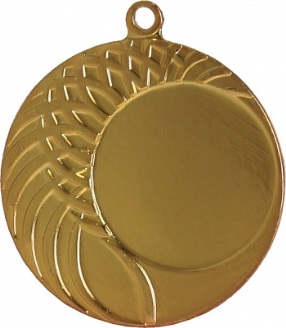 Медаль диаметром 40 мм, цвет под золото (серебро или бронзу). Медаль изготовлена из медно-латунного сплава. Медаль имеет круглую форму. На медали находится место под вкладыш диаметром 25 мм и глубиной 1 мм, расположенное справа от центра медали. Слева от места под вкладыш – орнамент в  виде кольцеобразных переплетенных линий. Толщина медали 2,5 мм.                                                                                                  Медаль имеет  круглое ушко для крепления ленты, размер ушка должен быть не менее 5 мм в высоту и 5 мм в ширину. Медаль комплектуется металлическим аверсом с полноцветным изображением, полноцветным ламинированным реверсом и лентой (ширина  не более 11 мм, триколор).  Вставка – штампованная с изображением вида спорта или призового места.2. МедальМедали (ЗОЛОТО, СЕРЕБРО, БРОНЗА) В РАВНЫХ КОЛИЧЕСТВАХ - внешний диаметр 40-45 мм, сплав медно-латунный, с использованием не менее трёх цветов напыления металлов (в т.ч. золотого, серебряного, бронзового  напыления) с креплением для ленты, стандартный металлический вкладыш или заливной вкладыш по эскизу заказчика на выбор; лента шириной 20 мм или 10мм на выбор,  триколор РФ, красная, синяя, зеленая или георгиевская лента на выбор, с креплением - на карабин, реверс на обратной стороне с текстом заказчика, гравировка на прозрачном ультратонком пластике с необходимой заказчику надписью, вставка в медаль (Надпись указывает предварительно Заказчик при подаче им заявки на поставку медалей).Золотых 150 шт.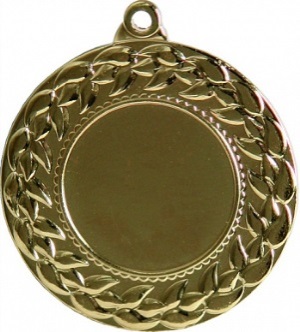 Медаль диаметром 45 мм, цвет под золото. Медаль изготовлена из медно-латунного сплава. Медаль имеет круглую форму. На медали находится место под вкладыш диаметром 25 мм и глубиной 1 мм, расположенное в центре. Под вкладышем, по  всей окружности медали расположена стилизованная  лавровая ветвь. Ветви не перевязанные бантом. Толщина медали 3 мм. Медаль имеет  круглое ушко для крепления ленты, размер ушка должен быть не менее 5 мм в высоту и 5 мм в ширину.Медаль комплектуется металлическим аверсом с полноцветным изображением, полноцветным ламинированным реверсом и лентой (ширина  не более 11 мм, триколор).  Вставка – штампованная с изображением вида спорта или призового места.3. МедальМедали (ЗОЛОТО, СЕРЕБРО, БРОНЗА) В РАЗНЫХ КОЛИЧЕСТВАХ- - внешний диаметр 50 мм, сплав медно-латунный, с использованием не менее трёх цветов напыления металлов (в т.ч. золотого, серебряного, бронзового  напыления) с креплением для ленты, стандартный металлический вкладыш или заливной вкладыш по эскизу заказчика на выбор; лента шириной 20 мм или 10мм на выбор,  триколор РФ, красная, синяя, зеленая или георгиевская лента на выбор, с креплением - на карабин, реверс на обратной стороне с текстом заказчика, гравировка на прозрачном ультратонком пластике с необходимой заказчику надписью, вставка в медаль (Надпись указывает предварительно Заказчик при подаче им заявки на поставку медалей).Золотых 10 шт.Серебряных 10 шт.Бронзовых 10 шт.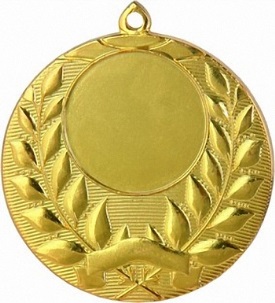 Медаль металлическая, покрытие под золото (серебро, бронзу) из высокопрочного сплава, с высококачественным покрытием и полировкой, с рельефом в виде лавровых ветвей, идущих из центра нижней части медали, где они пересекаются друг с другом и их переплетает лента. Лавровые ветви, идущие вверх и уменьшающиеся в размере к верхней части медали. В центре медали, между лавровыми ветвями в верхней части медали расположено место под вкладыш диаметром 25мм с полноцветным изображением по эскизу заказчика. В верхней части медали круглое ушко, под карабин для крепления ленты. Реверс полноцветный ламинированный. Внешний диаметр медали 50 мм. Лента цветов флага РФ, ширина - не менее 20мм, крепления для ленты.4. Кубки комплекты тройки за 1, 2, 3 местоКубки наградные. Форма чаши вытянутая полусфера, поверхность с напылением золотого, серебряного, бронзового цвета, с декоративными ручками на чаше, без декоративных ручек на чаше.Материал - металл, пластик. Стандартная комплектация включает: без вкладыша или с вкладышем Д 25 мм (стандартный металлический вкладыш, заливной вкладыш по эскизу заказчика или сублимационный вкладыш по эскизу заказчика на выбор); ламинированную табличку с текстом заказчика. Стем золотого цвета, с цветными вставками, на постаменте из натурального мрамора, на пластмассовом постаменте, с необходимым заказчику текстом, нанесенным на наклейке (Текст указывает предварительно Заказчик при подаче им заявки на поставку кубков).14комплектов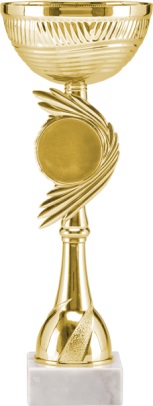 Кубок, высота 31 (28, 26) см. Кубок состоит из трех элементов: чаша, стем, цоколь. Чаша кубка изготовлена из стали, с гальваническим покрытием. Цвет - золото. Диаметр 120 (100, 80) мм.  Чаша без ручек, с орнаментом по окружности чаши, чередующиеся горизонтальные полоски с выпуклым треугольником, вверху чаши выпуклая линия расположенная волной по всей окружности чаши. Стем составной золотого цвета, верхняя часть стема в виде конуса с угловыми и четко-выраженными гранями с вогнутыми линиями в виде декора треугольной формы. К основанию стем расширяется, гладкая часть стема переходит в рельефный декор по окружности стема в виде ромбиков. Цоколь кубка имеет квадратную форму. Материал - искусственный камень. Цвет - белый. Размер 75х75х30 мм (65х65х30, 63х63х20).Кубок комплектуется полноцветной металлической вставкой и полноцветной металлической табличкой по запросу Заказчика.5. Кубки комплекты тройки за 1, 2, 3 местоКубок наградной высотой за 1 место не менее 33 см и не более 59 см, за 2 место не менее 29 см и не более 53см, за 3 место не менее 24 см и не более 48,5см. Форма чаши вытянутая полусфера, поверхность с орнаментом золотого цвета, с декоративными ручками на чаше. диаметром не менее 120 мм. Стем золотого цвета с керамикой с лавровыми ветками по краям на постаменте из натурального мрамора, с необходимым заказчику текстом, нанесенным на наклейке (Текст указывает предварительно Заказчик при подаче им заявки на поставку медалей).4 комплекта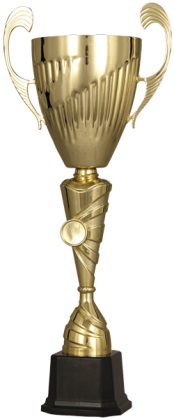 Кубок, высота 33 (29, 24) см. Состоит из трех элементов: чаша, стем, цоколь. Чаша кубка имеет диаметр 160 (140, 120) мм. Чаша кубка изготовлена из стали с гальваническим покрытием, цвет внутри и снаружи - золото. К чаше прикреплены ручки, выступающие за её края. Ручки украшены объемными линиями. Чаша гладкая, по диагонали по всему периметру чаша украшена вертикальными прерывистыми, углубленными линиями. Стем кубка изготовлен из металлизированного пластика, цвет - золото. Верхняя часть стема имеет форму перевернутого вытянутого конуса. Посередине место под вставку диаметром 25мм с полноцветным изображением. К месту под вставку идут четыре полоски, смыкающиеся в месте под вставку. Верхнюю и нижнюю часть стема соединяет кольцо золотого цвета. Нижняя часть стема имеет форму конуса. По всей окружности она украшена тремя вогнутыми линиями, идущими по диагонали по всему диаметру. Две линии из трех прерывистые. Цоколь пластиковый. Имеет форму шестигранной пирамиды с отступом у основания. Цвет черный. Размер 85х85х75 (75х75х65, 68х68х62) мм.6. Кубки Материал – металл, пластик. Стандартная комплектация включает: крышку с держателем под вкладыш Д25мм; стандартный металлический вкладыш, заливной вкладыш по эскизу заказчика или сублимационный вкладыш по эскизу заказчика на выбор; металлическую табличку с текстом заказчика. Крышку с держателем под фигурки видов спорта.4 шт.Кубок, высота 28 см. Состоит из трех элементов: чаша, стем, цоколь. Чаша кубка имеет диаметр не менее 120 мм. Чаша кубка изготовлена из стали с гальваническим покрытием, цвет внутри и снаружи - золото. К чаше прикреплены ручки, выступающие за её края. Ручки украшены объемными линиями. Чаша гладкая, по диагонали по всему периметру чаша украшена вертикальными прерывистыми, углубленными линиями. Стем кубка изготовлен из металлизированного пластика, цвет - золото. Верхняя часть стема имеет форму перевернутого вытянутого конуса. Посередине место под вставку диаметром 25мм с полноцветным изображением. К месту под вставку идут четыре полоски, смыкающиеся в месте под вставку. Верхнюю и нижнюю часть стема соединяет кольцо золотого цвета. Нижняя часть стема имеет форму конуса. По всей окружности она украшена тремя вогнутыми линиями, идущими по диагонали по всему диаметру. Две линии из трех прерывистые. Цоколь пластиковый. Имеет форму шестигранной пирамиды с отступом у основания. Цвет черный. Размер 85х85х75 (75х75х65, 68х68х62) мм.6. Фигурка пластиковая на основании из мрамораВыполненная вместе с постаментом из полимерной смолы, в виде фигурки спортсмена, высота не менее 15 см. На лицевой стороне постамента должен быть металлический шильд с нанесенным методом сублимации полноцветным изображением и текстом или ламинированная табличка. (Текст указывает предварительно Заказчик при подаче им заявки на поставку медалей).60 шт.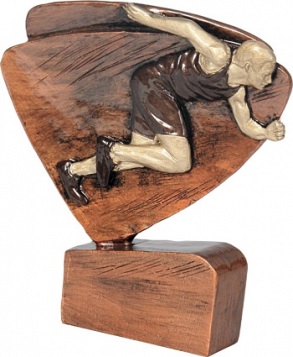 Приз представляет собой объемную фигуру из литого утяжеленного металлизированного пластика. Приз представляет собой основу из двух наложенных друг на друга треугольника, на одном из которых изображена объемная фигура спортсмена (в ассортименте). Приз закреплен на основании с закругленными углами, изготовленном из того же материала. Общая высота приза 12 см. Приз комплектуется металлической табличкой по эскизу заказчика.7. Фигурка пластиковая «Ника»Материал – пластик. Высота не менее 15 см указана без учета основания. Фигурка предназначена для размещаться на крышке или на основании.  Стандартная комплектация включает: мраморное основание или пластиковое основание на выбор; ламинированную табличку с текстом заказчика.8 шт.Фигурка «Ника»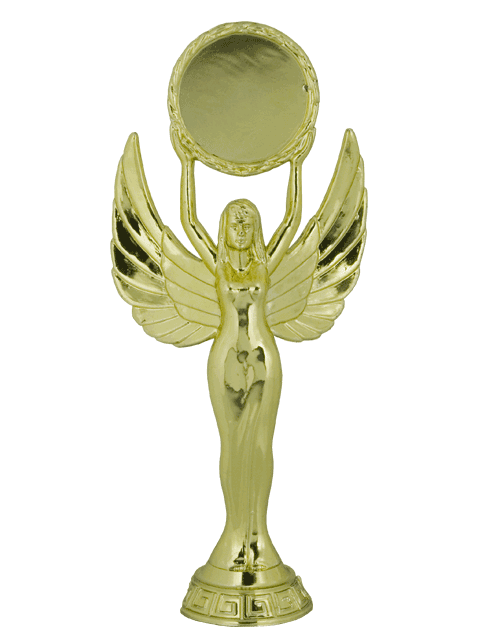 Приз представляет собой фигуру из металлизированного пластика в виде символа крылатой богини Победы Ники с поднятыми вверх руками над головой и держащей диск с местом под вкладыш диаметром 50 мм, окантованным рельефом в виде двух лавровых ветвей. Вкладыш полноцветный металлический по эскизу Заказчика. Фигура стоит на пьедестале с декоративным классическим греческим орнаментом меандр. Технология изготовления - пластиковое литье с вакуумным напылением.Вся фигура располагается на основании из белого мрамора 65х65х30 мм.  Общая высота приза 18 см. Приз комплектуется ламинированной табличкой и ламинированной вставкой.8.ДипломыДиплом 210х297мм, мелованная матовая бумага плотность не более 200гр/кв.м, с изображением видов спорта, герба РФ, Кубков, триколора.150 шт.Диплом 210х297 мм, мелованная матовая бумага плотность не более 200 гр/кв.м, с изображением видов спорта, триколором и гербом РФ.9.ГрамотыГрамота 210х297мм, мелованная матовая бумага плотность не более 200гр/кв.м, с изображением видов спорта, герба РФ, кубков, триколора.1500 шт.Грамота 210х297 мм, мелованная матовая бумага плотность не более 200 гр/кв.м, с изображением видов спорта, триколором и гербом РФ.Заказчик:Администрация муниципального образования «Ахтубинский район»УФК по Астраханской области ГРКЦ ГУ Банка России по Астраханской областиИНН 3012000794КПП 300101001ОКПО 04022688ОГРН 1023000509498р/с 40204810400000000055БИК 041203001л/с 03253007280416500, г. Ахтубинск, Астраханская область, ул. Волгоградская, д. 141Глава МО «Ахтубинский район»____________________ В.А. Ведищев«___» _________________ .     М. П.Поставщик:_______________________/_____________/«___» ________________ .      М. П.№П.П.Вид продукцииОбъем продук-цииЕд. измере-нияХарактеристики1Медаль диаметр 40-45мм цвет - золото650шт.Медаль диаметром 40 мм, цвет под золото (серебро или бронзу). Медаль изготовлена из медно-латунного сплава. Медаль имеет круглую форму. На медали находится место под вкладыш диаметром 25 мм и глубиной 1 мм, расположенное справа от центра медали. Слева от места под вкладыш – орнамент в  виде кольцеобразных переплетенных линий. Толщина медали 2,5 мм.                                                                                                  Медаль имеет  круглое ушко для крепления ленты, размер ушка должен быть не менее 5 мм в высоту и 5 мм в ширину. Медаль комплектуется металлическим аверсом с полноцветным изображением, полноцветным ламинированным реверсом и лентой (ширина  не более 11 мм, триколор). Вставка – штампованная с изображением вида спорта или призового места.2Медаль диаметр 40-45ммцвет - серебро330шт.Медаль диаметром 40 мм, цвет под золото (серебро или бронзу). Медаль изготовлена из медно-латунного сплава. Медаль имеет круглую форму. На медали находится место под вкладыш диаметром 25 мм и глубиной 1 мм, расположенное справа от центра медали. Слева от места под вкладыш – орнамент в  виде кольцеобразных переплетенных линий. Толщина медали 2,5 мм.                                                                                                  Медаль имеет  круглое ушко для крепления ленты, размер ушка должен быть не менее 5 мм в высоту и 5 мм в ширину. Медаль комплектуется металлическим аверсом с полноцветным изображением, полноцветным ламинированным реверсом и лентой (ширина  не более 11 мм, триколор).  Вставка – штампованная с изображением вида спорта или призового места.3Медаль диаметр 40-45ммцвет - бронза 300шт.Медаль диаметром 40 мм, цвет под золото (серебро или бронзу). Медаль изготовлена из медно-латунного сплава. Медаль имеет круглую форму. На медали находится место под вкладыш диаметром 25 мм и глубиной 1 мм, расположенное справа от центра медали. Слева от места под вкладыш – орнамент в  виде кольцеобразных переплетенных линий. Толщина медали 2,5 мм.                                                                                                  Медаль имеет  круглое ушко для крепления ленты, размер ушка должен быть не менее 5 мм в высоту и 5 мм в ширину. Медаль комплектуется металлическим аверсом с полноцветным изображением, полноцветным ламинированным реверсом и лентой (ширина  не более 11 мм, триколор).  Вставка – штампованная с изображением вида спорта или призового места.4Медаль диаметр 40-45мм цвет - золото150шт.Медаль диаметром 45 мм, цвет под золото. Медаль изготовлена из медно-латунного сплава. Медаль имеет круглую форму. На медали находится место под вкладыш диаметром 25 мм и глубиной 1 мм, расположенное в центре. Под вкладышем, по  всей окружности медали расположена стилизованная  лавровая ветвь. Ветви не перевязанные бантом. Толщина медали 3 мм. Медаль имеет  круглое ушко для крепления ленты, размер ушка должен быть не менее 5 мм в высоту и 5 мм в ширину.Медаль комплектуется металлическим аверсом с полноцветным изображением, полноцветным ламинированным реверсом и лентой (ширина  не более 11 мм, триколор).  Вставка – штампованная с изображением вида спорта или призового места.5Медаль диаметр 50ммцвет - золото10шт.Медаль металлическая, покрытие под золото (серебро, бронзу) из высокопрочного сплава, с высококачественным покрытием и полировкой, с рельефом в виде лавровых ветвей, идущих из центра нижней части медали, где они пересекаются друг с другом и их переплетает лента. Лавровые ветви, идущие вверх и уменьшающиеся в размере к верхней части медали. В центре медали, между лавровыми ветвями в верхней части медали расположено место под вкладыш диаметром 25мм с полноцветным изображением по эскизу заказчика. В верхней части медали круглое ушко, под карабин для крепления ленты. Реверс полноцветный ламинированный. Внешний диаметр медали 50 мм. Лента цветов флага РФ, ширина - не менее 20мм, крепления для ленты.6Медаль диаметр 50ммцвет - серебро10шт.Медаль металлическая, покрытие под золото (серебро, бронзу) из высокопрочного сплава, с высококачественным покрытием и полировкой, с рельефом в виде лавровых ветвей, идущих из центра нижней части медали, где они пересекаются друг с другом и их переплетает лента. Лавровые ветви, идущие вверх и уменьшающиеся в размере к верхней части медали. В центре медали, между лавровыми ветвями в верхней части медали расположено место под вкладыш диаметром 25мм с полноцветным изображением по эскизу заказчика. В верхней части медали круглое ушко, под карабин для крепления ленты. Реверс полноцветный ламинированный. Внешний диаметр медали 50 мм. Лента цветов флага РФ, ширина - не менее 20мм, крепления для ленты.7Медаль диаметр 50ммцвет - бронза10шт.Медаль металлическая, покрытие под золото (серебро, бронзу) из высокопрочного сплава, с высококачественным покрытием и полировкой, с рельефом в виде лавровых ветвей, идущих из центра нижней части медали, где они пересекаются друг с другом и их переплетает лента. Лавровые ветви, идущие вверх и уменьшающиеся в размере к верхней части медали. В центре медали, между лавровыми ветвями в верхней части медали расположено место под вкладыш диаметром 25мм с полноцветным изображением по эскизу заказчика. В верхней части медали круглое ушко, под карабин для крепления ленты. Реверс полноцветный ламинированный. Внешний диаметр медали 50 мм. Лента цветов флага РФ, ширина - не менее 20мм, крепления для ленты.8Кубок высота 31 см14шт.Кубок, высота 31 (28, 26) см. Кубок состоит из трех элементов: чаша, стем, цоколь. Чаша кубка изготовлена из стали, с гальваническим покрытием. Цвет - золото. Диаметр 120 (100, 80) мм.  Чаша без ручек, с орнаментом по окружности чаши, чередующиеся горизонтальные полоски с выпуклым треугольником, вверху чаши выпуклая линия расположенная волной по всей окружности чаши. Стем составной золотого цвета, верхняя часть стема в виде конуса с угловыми и четко-выраженными гранями с вогнутыми линиями в виде декора треугольной формы. К основанию стем расширяется, гладкая часть стема переходит в рельефный декор по окружности стема в виде ромбиков. Цоколь кубка имеет квадратную форму. Материал - искусственный камень. Цвет - белый. Размер 75х75х30 мм (65х65х30, 63х63х20).Кубок комплектуется полноцветной металлической вставкой и полноцветной металлической табличкой по запросу Заказчика.9Кубок высота 28 см14шт.Кубок, высота 31 (28, 26) см. Кубок состоит из трех элементов: чаша, стем, цоколь. Чаша кубка изготовлена из стали, с гальваническим покрытием. Цвет - золото. Диаметр 120 (100, 80) мм.  Чаша без ручек, с орнаментом по окружности чаши, чередующиеся горизонтальные полоски с выпуклым треугольником, вверху чаши выпуклая линия расположенная волной по всей окружности чаши. Стем составной золотого цвета, верхняя часть стема в виде конуса с угловыми и четко-выраженными гранями с вогнутыми линиями в виде декора треугольной формы. К основанию стем расширяется, гладкая часть стема переходит в рельефный декор по окружности стема в виде ромбиков. Цоколь кубка имеет квадратную форму. Материал - искусственный камень. Цвет - белый. Размер 75х75х30 мм (65х65х30, 63х63х20).Кубок комплектуется полноцветной металлической вставкой и полноцветной металлической табличкой по запросу Заказчика.10Кубок высота 26 см14шт.Кубок, высота 31 (28, 26) см. Кубок состоит из трех элементов: чаша, стем, цоколь. Чаша кубка изготовлена из стали, с гальваническим покрытием. Цвет - золото. Диаметр 120 (100, 80) мм.  Чаша без ручек, с орнаментом по окружности чаши, чередующиеся горизонтальные полоски с выпуклым треугольником, вверху чаши выпуклая линия расположенная волной по всей окружности чаши. Стем составной золотого цвета, верхняя часть стема в виде конуса с угловыми и четко-выраженными гранями с вогнутыми линиями в виде декора треугольной формы. К основанию стем расширяется, гладкая часть стема переходит в рельефный декор по окружности стема в виде ромбиков. Цоколь кубка имеет квадратную форму. Материал - искусственный камень. Цвет - белый. Размер 75х75х30 мм (65х65х30, 63х63х20).Кубок комплектуется полноцветной металлической вставкой и полноцветной металлической табличкой по запросу Заказчика.11Кубок высота 33см4шт.Кубок, высота 33 см. Состоит из трех элементов: чаша, стем, цоколь. Чаша кубка имеет диаметр 160 (140, 120) мм. Чаша кубка изготовлена из стали с гальваническим покрытием, цвет внутри и снаружи - золото. К чаше прикреплены ручки, выступающие за её края. Ручки украшены объемными линиями. Чаша гладкая, по диагонали по всему периметру чаша украшена вертикальными прерывистыми, углубленными линиями. Стем кубка изготовлен из металлизированного пластика, цвет - золото. Верхняя часть стема имеет форму перевернутого вытянутого конуса. Посередине место под вставку диаметром 25мм с полноцветным изображением. К месту под вставку идут четыре полоски, смыкающиеся в месте под вставку. Верхнюю и нижнюю часть стема соединяет кольцо золотого цвета. Нижняя часть стема имеет форму конуса. По всей окружности она украшена тремя вогнутыми линиями, идущими по диагонали по всему диаметру. Две линии из трех прерывистые. Цоколь пластиковый. Имеет форму шестигранной пирамиды с отступом у основания. Цвет черный. Размер 85х85х75 (75х75х65, 68х68х62) мм.12Кубок высота 29см4шт.Кубок, высота 29 см. Состоит из трех элементов: чаша, стем, цоколь. Чаша кубка имеет диаметр 160 (140, 120) мм. Чаша кубка изготовлена из стали с гальваническим покрытием, цвет внутри и снаружи - золото. К чаше прикреплены ручки, выступающие за её края. Ручки украшены объемными линиями. Чаша гладкая, по диагонали по всему периметру чаша украшена вертикальными прерывистыми, углубленными линиями. Стем кубка изготовлен из металлизированного пластика, цвет - золото. Верхняя часть стема имеет форму перевернутого вытянутого конуса. Посередине место под вставку диаметром 25мм с полноцветным изображением. К месту под вставку идут четыре полоски, смыкающиеся в месте под вставку. Верхнюю и нижнюю часть стема соединяет кольцо золотого цвета. Нижняя часть стема имеет форму конуса. По всей окружности она украшена тремя вогнутыми линиями, идущими по диагонали по всему диаметру. Две линии из трех прерывистые. Цоколь пластиковый. Имеет форму шестигранной пирамиды с отступом у основания. Цвет черный. Размер 85х85х75 (75х75х65, 68х68х62) мм.13Кубок высота 24см4шт.Кубок, высота 24 см. Состоит из трех элементов: чаша, стем, цоколь. Чаша кубка имеет диаметр 160 (140, 120) мм. Чаша кубка изготовлена из стали с гальваническим покрытием, цвет внутри и снаружи - золото. К чаше прикреплены ручки, выступающие за её края. Ручки украшены объемными линиями. Чаша гладкая, по диагонали по всему периметру чаша украшена вертикальными прерывистыми, углубленными линиями. Стем кубка изготовлен из металлизированного пластика, цвет - золото. Верхняя часть стема имеет форму перевернутого вытянутого конуса. Посередине место под вставку диаметром 25мм с полноцветным изображением. К месту под вставку идут четыре полоски, смыкающиеся в месте под вставку. Верхнюю и нижнюю часть стема соединяет кольцо золотого цвета. Нижняя часть стема имеет форму конуса. По всей окружности она украшена тремя вогнутыми линиями, идущими по диагонали по всему диаметру. Две линии из трех прерывистые. Цоколь пластиковый. Имеет форму шестигранной пирамиды с отступом у основания. Цвет черный. Размер 85х85х75 (75х75х65, 68х68х62) мм.14Кубок высота 28см4шт.Кубок, высота 28 см. Состоит из трех элементов: чаша, стем, цоколь. Чаша кубка имеет диаметр не менее 120 мм. Чаша кубка изготовлена из стали с гальваническим покрытием, цвет внутри и снаружи - золото. К чаше прикреплены ручки, выступающие за её края. Ручки украшены объемными линиями. Чаша гладкая, по диагонали по всему периметру чаша украшена вертикальными прерывистыми, углубленными линиями. Стем кубка изготовлен из металлизированного пластика, цвет - золото. Верхняя часть стема имеет форму перевернутого вытянутого конуса. Посередине место под вставку диаметром 25мм с полноцветным изображением. К месту под вставку идут четыре полоски, смыкающиеся в месте под вставку. Верхнюю и нижнюю часть стема соединяет кольцо золотого цвета. Нижняя часть стема имеет форму конуса. По всей окружности она украшена тремя вогнутыми линиями, идущими по диагонали по всему диаметру. Две линии из трех прерывистые. Цоколь пластиковый. Имеет форму шестигранной пирамиды с отступом у основания. Цвет черный. Размер 85х85х75 (75х75х65, 68х68х62) мм.15Фигурка пластиковая на основании из мрамора60шт.Приз представляет собой объемную фигуру из литого утяжеленного металлизированного пластика. Приз представляет собой основу из двух наложенных друг на друга треугольника, на одном из которых изображена объемная фигура спортсмена (в ассортименте). Приз закреплен на основании с закругленными углами, изготовленном из того же материала. Общая высота приза 12 см. Приз комплектуется металлической табличкой по эскизу заказчика.16Фигурка пластиковая «Ника»8шт.Приз представляет собой фигуру из металлизированного пластика в виде символа крылатой богини Победы Ники с поднятыми вверх руками над головой и держащей диск с местом под вкладыш диаметром 50 мм, окантованным рельефом в виде двух лавровых ветвей. Вкладыш полноцветный металлический по эскизу Заказчика. Фигура стоит на пьедестале с декоративным классическим греческим орнаментом меандр. Технология изготовления - пластиковое литье с вакуумным напылением.Вся фигура располагается на основании из белого мрамора 65х65х30 мм.  Общая высота приза 18 см. Приз комплектуется ламинированной табличкой и ламинированной вставкой.17Диплом А4150шт.Диплом 210х297 мм, мелованная матовая бумага плотность не более 200 гр/кв.м, с изображением видов спорта, триколором и гербом РФ.18Грамота А41500шт.Грамота 210х297 мм, мелованная матовая бумага плотность не более 200 гр/кв.м, с изображением видов спорта, триколором и гербом РФ.«Заказчик»:       «Поставщик»:__________________ / _____________ /_______________ / _____________ /       М.П.       М.П.№п/пНаименование, данные, техническая характеристика, комплектация,Кол-воЦена (с учетомдоставки)Сумма(с учетомдоставки)1ИТОГО:Всего с учетом всех налогов и сборов, доставкой в город Ахтубинск, ул. Волгоградская, 79  ______________ (__________________________) рублей ___ копеек.Всего с учетом всех налогов и сборов, доставкой в город Ахтубинск, ул. Волгоградская, 79  ______________ (__________________________) рублей ___ копеек.Всего с учетом всех налогов и сборов, доставкой в город Ахтубинск, ул. Волгоградская, 79  ______________ (__________________________) рублей ___ копеек.Всего с учетом всех налогов и сборов, доставкой в город Ахтубинск, ул. Волгоградская, 79  ______________ (__________________________) рублей ___ копеек.Всего с учетом всех налогов и сборов, доставкой в город Ахтубинск, ул. Волгоградская, 79  ______________ (__________________________) рублей ___ копеек.«Заказчик»:       «Поставщик»:__________________ / _____________ /_______________ / _____________ /       М.П.       М.П.Вид продукцииОКПДОбъем продук-цииЕд. измере-ния1 коммер-ческое предло-жение2коммер-ческое предло-жение3коммер-ческое предло-жениеСредняя цена, руб.НМЦ контрактаИспользуемый метод определения НМЦК с обоснованием:Анализ сопоставимых рыночных цен (анализ рынка)Анализ сопоставимых рыночных цен (анализ рынка)Анализ сопоставимых рыночных цен (анализ рынка)Анализ сопоставимых рыночных цен (анализ рынка)Анализ сопоставимых рыночных цен (анализ рынка)Медаль диаметр 40-45мм цвет - золото36.22.13.145800шт.50,0055,0050,0051,6741 336,00Медаль диаметр 40-45ммцвет - серебро36.22.13.145330шт.50,0055,0050,0051,6717 051,10Медаль диаметр 40-45ммцвет - бронза 36.22.13.145300шт.50,0055,0050,0051,6715 501,00Медаль диаметр 50ммцвет - золото36.22.13.14510шт.70,0075,0070,0071,67716,70Медаль диаметр 50ммцвет - серебро36.22.13.14510шт.70,0075,0070,0071,67716,70Медаль диаметр 50ммцвет - бронза36.22.13.14510шт.70,0075,0070,0071,67716,70Кубок высота 31см28.75.24.11914шт.700,00750,00700,00716,6710 033,38Кубок высота 28см28.75.24.11914шт.500,00530,00500,00510,007 140,00Кубок высота 26см28.75.24.11914шт.300,00310,00300,00303,334 246,62Кубок высота 33см28.75.24.1194шт.750,00780,00750,00760,003 040,00Кубок высота 29см28.75.24.1194шт.650,00670,00650,00656,672 626,68Кубок высота 24см28.75.24.1194шт.400,00425,00400,00408,331 633,32Кубок высота 28см28.75.24.1194шт.600,00615,00600,00605,002 420,00Фигурка пластиковая на основании из мрамора28.75.24.11960шт.200,00220,00200,00206,6712 400,20Фигурка пластиковая «Ника»28.75.24.1198шт.275,00280,00275,00276,672 213,36Диплом А422.22.13.210150шт.13,0015,0013,0013,672 050,50Грамота А422.22.13.2101500шт.10,0012,0010,0010,6716 005,00Итого139 847,26